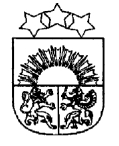 LATVIJAS  REPUBLIKA  KRĀSLAVAS  NOVADSKRĀSLAVAS  NOVADA  DOMEReģ. Nr. 90001267487Rīgas iela 51, Krāslava, Krāslavas nov., LV-5601. Tālrunis +371 65624383, fakss +371 65681772e-pasts: dome@kraslava.lvKrāslavāSĒDES  PROTOKOLS2017.gada 28.decembrī									Nr.20Sēde sasaukta	 Rīgas ielā 51, Krāslavā, plkst.1400Sēdi atklāj plkst.1400Sēdi vada 	– novada domes priekšsēdētājs Gunārs UpenieksProtokolē 	– domes lietvede Ārija LeonovičaPiedalās: 	  Deputāti-  Vitālijs Aišpurs, Vera Bīriņa, Jāzeps Dobkevičs,  Aleksandrs Jevtušoks, Viktorija Lene, Antons Ļaksa, Viktors Moisejs, Aleksandrs Savickis, Gunārs Svarinskis, Jānis Tukāns, Gunārs Upenieks, Janīna Vanaga, Ēriks Zaikovskis, Dmitrijs ZalbovičsPašvaldības administrācijas darbinieki: J.Geiba		- izpilddirektorsJ.Mančinskis		- izpilddirektora vietnieksV.Aišpurs		- Administratīvās nodaļas vadītājsA.Skerškāns		- vecākais juriskonsultsI.Hmeļņicka		- izpilddirektora vietniece finanšu un budžeta jautājumosJ.Križanovska		- galvenā grāmatvedeI.Danovska		- Būvvaldes vadītājaI.Skerškāns		- zemes lietu speciālistsNepiedalās - Raimonds Kalvišs (komandējumā)Sēdes vadītājs G.Upenieks piedāvā veikt izmaiņas sēdes darba kārtībā un iekļaut:Papildjautājumu Nr.9 “Par lēmuma “Par zemes ierīcības projekta apstiprināšanu” grozīšanu”;Papildjautājumu Nr.10 “Par zemes ierīcības projekta apstiprināšanu”;Papildjautājumu Nr.11 “Par zemes gabala sadalīšanu”;Papildjautājumu Nr.12 “Par Krāslavas novada pašvaldības saistošajiem noteikumiem”;Papildjautājumu Nr.13 “Par finansējuma piešķiršanu”;Papildjautājumu Nr.14 “Par nekustamo īpašumu nosacīto cenu”;Papildjautājumu Nr.15 “Par dāvinājuma pieņemšanu”;Papildjautājumu Nr.16 “Par dzīvokļa izīrēšanu”;Papildjautājumu Nr.17 “Par Krāslavas novada pašvaldības kustamās mantas izsoli”;Papildjautājumu Nr.18 “Par parāda dzēšanu”;Papildjautājumu Nr.19 “Par Krāslavas novada pašvaldības nekustamā īpašuma atsavināšanu”;Papildjautājumu Nr.20 “Par atbalstāmo studiju programmu noteikšanu pašvaldības stipendijas piešķiršanai”;Papildjautājumu Nr.21 “Par pašvaldības dalību un līdzfinansējumu ERAF projektā „Dienvidlatgales pašvaldību degradēto teritoriju revitalizācija uzņēmējdarbības attīstībai” un ar to saistīto sadarbības līgumu slēgšanu”;Papildjautājumu Nr.22 “Par balvu piešķiršanu Krāslavas novada sportistiem”;Papildjautājumu Nr.23 “Par aizņēmumu  Stadiona pārbūvei Krāslavas pils parkā”;Papildjautājumu Nr.24 “Par grozījumiem Krāslavas novada pašvaldības 2017.gada budžetā”;Papildjautājumu Nr.25 “Par funkciju deleģēšanu”.Deputātiem citu priekšlikumu un iebildumu nav.Balso par domes sēdes darba kārtību ar papildinājumiem.Vārdiskais balsojums:par –  V.Aišpurs, V.Bīriņa, J.Dobkevičs, V.Lene, A.Ļaksa, V.Moisejs, A.Savickis, G.Svarinskis,            J.Tukāns, G.Upenieks, J.Vanaga, Ē.Zaikovskispret - navatturas - navAtklāti balsojot, par – 12, pret – nav, atturas – nav, Krāslavas novada dome nolemj:	Apstiprināt sēdes darba kārtību ar papildinājumiem.Darba kārtība:Par deklarētās dzīvesvietas ziņu anulēšanuDzīvokļu jautājumiAdresācijas jautājumiZemes jautājumiPar zemes lietošanas tiesību izbeigšanuPar Krāslavas novada domes Iepirkumu komisiju Par Krāslavas Varavīksnes vidusskolas Attīstības plānuPar telpu lietošanas mērķa maiņuPar lēmuma “Par zemes ierīcības projekta apstiprināšanu” grozīšanuPar zemes ierīcības projekta apstiprināšanuPar zemes gabala sadalīšanuPar Krāslavas novada pašvaldības saistošajiem noteikumiemPar finansējuma piešķiršanuPar nekustamo īpašumu nosacīto cenuPar dāvinājuma pieņemšanuPar dzīvokļa izīrēšanuPar Krāslavas novada pašvaldības kustamās mantas izsoliPar parāda dzēšanuPar Krāslavas novada pašvaldības nekustamā īpašuma atsavināšanuPar atbalstāmo studiju programmu noteikšanu pašvaldības stipendijas piešķiršanaiPar pašvaldības dalību un līdzfinansējumu ERAF projektā „Dienvidlatgales pašvaldību degradēto teritoriju revitalizācija uzņēmējdarbības attīstībai” un ar to saistīto sadarbības līgumu slēgšanuPar balvu piešķiršanu Krāslavas novada sportistiemPar aizņēmumu  Stadiona pārbūvei Krāslavas pils parkāPar grozījumiem Krāslavas novada pašvaldības 2017.gada budžetāPar funkciju deleģēšanu1.§Par deklarētās dzīvesvietas ziņu anulēšanuZiņo: G.UpenieksVārdiskais balsojums:par –  V.Aišpurs, V.Bīriņa, J.Dobkevičs, A.Jevtušoks, V.Lene, A.Ļaksa, V.Moisejs, A.Savickis,             G.Svarinskis, J.Tukāns, G.Upenieks, J.Vanaga, Ē.Zaikovskis, D.Zalbovičspret - navatturas - navAtklāti balsojot, par – 14, pret – nav, atturas – nav, Krāslavas novada dome nolemj:Pamatojoties uz LR Dzīvesvietas deklarēšanas likuma 12.panta pirmās daļas 2.punktu, anulēt ziņas par deklarēto dzīvesvietu Krāslavas novada pašvaldībā personām, kurām nav tiesiska pamata dzīvot deklarētajā dzīvesvietā:Darjai K[..], Raiņa ielā 4-42, Krāslavā;Lukašam L[..], Raiņa ielā 4-42, Krāslavā;Sviatlanai Z[..], Raiņa ielā 2-56, Krāslavā;Jekaterīnai V[..], Aronsona ielā 4-58, Krāslavā;Jegoram S[..], Aronsona ielā 4-58, Krāslavā;Aināram K[..], Jalovecka ielā 1-2, Krāslavā;Svetlanai T[..], Rīgas ielā 110-17, Krāslavā;Vitālijam P[..], Sauleskalna ielā 9-5, Krāslavā;Vasilijam G[..], Vienības iela 12-13, Krāslava.Lēmuma projekta iesniedzējs:Domes priekšsēdētāja vietnieks V.MoisejsLēmuma projektu sagatavoja:Domes administratore-lietvede I.Bidzāne2.§Dzīvokļu jautājumiZiņo: G.UpenieksVārdiskais balsojums:par –  V.Aišpurs, V.Bīriņa, J.Dobkevičs, A.Jevtušoks, V.Lene, A.Ļaksa, V.Moisejs, A.Savickis,             G.Svarinskis, J.Tukāns, G.Upenieks, J.Vanaga, Ē.Zaikovskis, D.Zalbovičspret - navatturas - navAtklāti balsojot, par – 14, pret – nav, atturas – nav, Krāslavas novada dome nolemj:Pamatojoties uz LR likumu “Par palīdzību dzīvokļa jautājumu risināšanā”, uzņemt  dzīvokļa saņemšanas uzskaites rindā:-  Jelizavetu B[..], deklarētā dzīvesvieta Jaunā ielā [..], Krāslavā, ģimenes sastāvs [..] cilvēks (pirmās kārtas rindā – 2.gr.invalīde);-  Žani P[..], deklarētā dzīvesvieta Aronsona ielā [..], Krāslavā, ģimenes sastāvs[..]cilvēks;- Larisu F[..], deklarētā dzīvesvieta [..]Ūdrīšu pag., ģimenes sastāvs [..] cilvēks;-  Žannu Č[..], deklarētā dzīvesvieta Dīķu ielā [..], Krāslavā, ģimenes sastāvs [..]cilvēks;-  Aļonu G[..], deklarētā dzīvesvieta Raiņa ielā [..], Krāslavā, ģimenes sastāvs [..] cilvēks.Pamatojoties uz LR likuma “Par palīdzību dzīvokļa jautājumu risināšanā” 10.panta pirmās daļas 2.punktu un Krāslavas novada domes saistošo noteikumu Nr.2009/2/9 „Par palīdzību dzīvokļu jautājumu risināšanā Krāslavas novadā” 2.8.5.p., noņemt no dzīvokļa saņemšanas uzskaites rindas personas, kurām zuduši apstākļi, kuri bijuši par pamatu to reģistrēšanai dzīvokļu saņemšanas uzskaites rindā: - Aleksandru N[..]	 	– miris [..].- Davidu Š[..]			– pieder n/ī .Lēmuma projekta iesniedzējsDomes priekšsēdētāja vietnieks V.MoisejsLēmuma projektu sagatavoja:  dzīvokļu komisija3.§Adresācijas jautājumiZiņo: G.UpenieksBalso par lēmuma projektu kopumā.Vārdiskais balsojums:par –  V.Aišpurs, V.Bīriņa, J.Dobkevičs, A.Jevtušoks, V.Lene, A.Ļaksa, V.Moisejs, A.Savickis,             G.Svarinskis, J.Tukāns, G.Upenieks, J.Vanaga, Ē.Zaikovskis, D.Zalbovičspret - navatturas - navAtklāti balsojot, par – 14, pret – nav, atturas – nav, Krāslavas novada dome nolemj:1. Sakarā ar Krāslavas novada pašvaldībai piekritīgās zemes vienības ar kadastra apzīmējumu 6068-001-0103 reģistrāciju zemesgrāmatā, sadalīt zemes īpašumu ar kadastra Nr.6068-001-0009, atdalot no tā zemes vienību ar kadastra apzīmējumu 6068-001-0103. Saskaņā ar 08.12.2015. MK noteikumu Nr.698 „Adresācijas noteikumi” 2.9.punktu, piešķirt Krāslavas novada Kalniešu pagasta jaunizveidotajam zemes īpašumam, kura sastāvā ir zemes vienība ar kadastra apzīmējumu 6068-001-0103, nosaukumu „Sniegbaltītes”.2. Pamatojoties uz zemes īpašnieka Z/S “GLORIJA” pārvaldnieka Stanislava S[..] 21.11.2017. iesniegumu, sakarā ar zemes īpašuma „Zaķu mājas”, kadastra Nr.6078-001-0008, sadalīšanu un zemes vienības ar kadastra apzīmējumu 6078-001-0008 atdalīšanu, saskaņā ar 08.12.2015. MK noteikumu Nr.698 „Adresācijas noteikumi” 2.9.punktu, piešķirt Krāslavas novada Krāslavas pagasta jaunizveidotajam zemes īpašumam, kura sastāvā ir zemes vienība ar kadastra apzīmējumu 6078-001-0008, nosaukumu „Pumas”.3. Pamatojoties uz Iekšlietu ministrijas 13.11.2017. vēstuli Nr.1-89/2825 “Par valsts nekustamo īpašumu apvienošanu”, sakarā ar nekustamā īpašuma ar kadastra Nr.6001-001-0293 Brīvības ielā 15, Krāslavā un nekustamā īpašuma ar kadastra Nr.6001-001-0477 Brīvības ielā 15A, Krāslavā apvienošanu, izveidojot vienu pastāvīgu nekustamo īpašumu, saskaņā ar 08.12.2015. MK noteikumu Nr.698 „Adresācijas noteikumi” 2.8.punktu, 2.9.punktu, apstiprināt apvienotajam īpašumam un tā sastāvā esošajiem objektiem adresi – Brīvības iela 15, Krāslava, Krāslavas nov., LV-5601. Saskaņā ar 2006.gada 20.jūnija Ministru kabineta noteikumu Nr.496 „Nekustamā īpašuma lietošanas mērķu klasifikācija un nekustamā īpašuma lietošanas mērķu noteikšanas un maiņas kārtība” 16.1.punktu, noteikt lietošanas mērķi apvienotajam īpašumam Brīvības ielā 15, Krāslavā - valsts aizsardzības nozīmes objektu, drošības, policijas, ugunsdrošības un glābšanas, robežsardzes un soda izciešanas iestāžu apbūve (kods 0906).4. Pamatojoties uz zemes īpašnieces Anfisas T[..] 23.11.2017. iesniegumu, sakarā ar zemes īpašuma „Ozolkoki”, kadastra Nr.6064-001-0181, sadalīšanu un zemes vienību ar kadastra apzīmējumiem 6064-001-0182, 6064-001-0183, 6064-001-0184, 6064-001-0185, 6064-001-0186, 6064-001-0233 atdalīšanu, saskaņā ar 08.12.2015. MK noteikumu Nr.698 „Adresācijas noteikumi” 2.9.punktu, piešķirt Krāslavas novada Izvaltas pagasta jaunizveidotajam zemes īpašumam, kura sastāvā ir zemes vienības ar kadastra apzīmējumiem 6064-001-0182 un 6064-001-0183, nosaukumu „Mālaines”, kā arī piešķirt Krāslavas novada Izvaltas pagasta jaunizveidotajam zemes īpašumam, kura sastāvā ir zemes vienības ar kadastra apzīmējumiem 6064-001-0184, 6064-001-0185 un 6064-001-0233, nosaukumu „Ostrovinkas”, kā arī piešķirt Krāslavas novada Izvaltas pagasta jaunizveidotajam zemes īpašumam, kura sastāvā ir zemes vienība ar kadastra apzīmējumu 6064-001-0186, nosaukumu „Borovinkas”.5. Pamatojoties uz zemes īpašnieka Jāņa I[..] 27.11.2017. iesniegumu, sakarā ar zemes īpašuma „Zaļozoli”, kadastra Nr.6062-002-0067, sadalīšanu un zemes vienību ar kadastra apzīmējumiem 6062-002-0069 un 6062-002-0216 atdalīšanu, saskaņā ar 08.12.2015. MK noteikumu Nr.698 „Adresācijas noteikumi” 2.9.punktu, piešķirt Krāslavas novada Indras pagasta jaunizveidotajam zemes īpašumam, kura sastāvā ir zemes vienības ar kadastra apzīmējumu apzīmējumiem 6062-002-0069 un 6062-002-0216, nosaukumu „Mazozoli”. 6. Pamatojoties uz zemes īpašnieces Jeļenas P[..] 29.11.2017. iesniegumu, sakarā ar zemes īpašuma „Vaboles”, kadastra Nr.6062-004-0184, sadalīšanu un zemes vienību ar kadastra apzīmējumiem 6062-004-0184 un 6062-004-0908 atdalīšanu, saskaņā ar 08.12.2015. MK noteikumu Nr.698 „Adresācijas noteikumi” 2.9.punktu, piešķirt Krāslavas novada Indras pagasta jaunizveidotajam zemes īpašumam, kura sastāvā ir zemes vienības ar kadastra apzīmējumiem 6062-004-0184 un 6062-004-0908, nosaukumu „Margrietiņas”. 7. Pamatojoties uz zemes īpašnieces Jeļenas P[..] 18.12.2017. iesniegumu, sakarā ar zemes īpašuma „Zeltiņi”, kadastra Nr.6062-007-0033, sadalīšanu un zemes vienības ar kadastra apzīmējumu 6062-007-0034 atdalīšanu, saskaņā ar 08.12.2015. MK noteikumu Nr.698 „Adresācijas noteikumi” 2.9.punktu, piešķirt Krāslavas novada Indras pagasta jaunizveidotajam zemes īpašumam, kura sastāvā ir zemes vienība ar kadastra apzīmējumu 6062-007-0034, nosaukumu „Lielzeltiņi”. 8. Pamatojoties uz zemes īpašnieka Edgara M[..] pilnvarotās personas Aleksandra I[..] 14.12.2017. iesniegumu, sakarā ar zemes īpašuma „Mežmaļi”, kadastra Nr.6068-004-0110, sadalīšanu un zemes vienības ar kadastra apzīmējumu 6068-004-0108 atdalīšanu, saskaņā ar 08.12.2015. MK noteikumu Nr.698 „Adresācijas noteikumi” 2.9.punktu, piešķirt Krāslavas novada Kalniešu pagasta jaunizveidotajam zemes īpašumam, kura sastāvā ir zemes vienība ar kadastra apzīmējumu 6068-004-0108, nosaukumu „Graudaugi”.9. Pamatojoties uz zemes īpašnieka Anatolija Ļ[..] 18.12.2017. iesniegumu, sakarā ar zemes īpašuma „Ella”, kadastra Nr.6062-004-0064, sadalīšanu un zemes vienības ar kadastra apzīmējumu 6062-004-0066 atdalīšanu, saskaņā ar 08.12.2015. MK noteikumu Nr.698 „Adresācijas noteikumi” 2.9.punktu, piešķirt Krāslavas novada Indras pagasta jaunizveidotajam zemes īpašumam, kura sastāvā ir zemes vienība ar kadastra apzīmējumu 6062-004-0066, nosaukumu „Avotiņi”. 10. Pamatojoties uz Valsts zemes dienesta Latgales reģionālās nodaļas 18.12.2017. vēstuli “Par adresi “Rotas”, Izova, Indras pag., Krāslavas nov.”, saskaņā ar 08.12.2015. MK noteikumu Nr.698 „Adresācijas noteikumi” 2.8.punktu, likvidēt adreses sekojošām no Kadastra informācijas sistēmas dzēstajām būvēm:Lēmuma projekta iesniedzējsDomes priekšsēdētāja vietnieks V.MoisejsLēmuma projekta sagatavotājsZemes lietu speciālists    I.Skerškāns4.§Zemes jautājumiZiņo: G.UpenieksPamatojoties uz 10.05.2002. likuma „Par interešu konflikta novēršanu valsts amatpersonu darbībā” 11.pantu, deputāts D.Zalbovičs  nebalso.Balso par lēmuma projektu kopumā.Vārdiskais balsojums:par –  V.Aišpurs, V.Bīriņa, J.Dobkevičs, A.Jevtušoks, V.Lene, A.Ļaksa, V.Moisejs, A.Savickis,             G.Svarinskis, J.Tukāns, G.Upenieks, J.Vanaga, Ē.Zaikovskispret - navatturas – navnebalso - D.ZalbovičsAtklāti balsojot, par – 13, pret – nav, atturas – nav, Krāslavas novada dome nolemj:1. Pamatojoties uz Viktora V[..] 19.10.2017. iesniegumu, lauzt 28.04.2011. Kaplavas pagasta lauku apvidus zemes nomas līgumu Nr.360, 01.09.2017. Kaplavas pagasta lauku apvidus zemes nomas līgumu Nr.89, 31.05.2012. Kaplavas pagasta lauku apvidus zemes nomas līgumu Nr.361, 28.02.2012. Kaplavas pagasta lauku apvidus zemes nomas līgumu Nr.81, 19.03.2015. Kaplavas pagasta lauku apvidus zemes nomas līgumu Nr.55, 24.04.2015. Kaplavas pagasta lauku apvidus zemes nomas līgumu Nr.90, 25.09.2015. Kaplavas pagasta lauku apvidus zemes nomas līgumu Nr.216. Izbeigt Viktoram V[..], personas kods [..], nomas tiesības uz zemes vienībām ar kadastra apzīmējumiem 6070-005-0005, 6070-005-0238, 6070-005-0240, 6070-004-0206, 6070-006-0041, 6070-005-0097, 6070-005-0056, 6070-005-0194, 6070-005-0195, 6070-006-0096 Krāslavas novada Kaplavas pagastā.2. Pamatojoties uz Margalinas S[..] 10.11.2017. iesniegumu, lauzt 24.04.2015. Kaplavas pagasta lauku apvidus zemes nomas līgumu Nr.89. Izbeigt Margalinai S[..], personas kods [..], nomas tiesības uz zemes vienībām ar kadastra apzīmējumiem 6070-005-0680, 6070-005-0681 Krāslavas novada Kaplavas pagastā.3. Pamatojoties uz Vladislava S[..] 10.11.2017. iesniegumu, lauzt 24.11.2007. Kaplavas pagasta lauku apvidus zemes nomas līgumu Nr.81. Izbeigt Vladislavam S[..], personas kods [..], nomas tiesības uz zemes vienību ar kadastra apzīmējumu 6070-009-0075 Krāslavas novada Kaplavas pagastā.4. Pamatojoties uz Mihaila V[..] 19.10.2017. un 10.11.2017. iesniegumiem, iznomāt Mihailam V[..], personas kods [..], dzīvo Jelgavā, [..], Krāslavas novada pašvaldībai piekritīgās zemes vienības 11,0 ha platībā ar kadastra apzīmējumu 6070-005-0005, 1,75 ha platībā ar kadastra apzīmējumu 6070-005-0238, 5,8 ha platībā ar kadastra apzīmējumu 6070-005-0240, 4,1 ha platībā ar kadastra apzīmējumu 6070-004-0206, 0,6 ha platībā ar kadastra apzīmējumu 6070-006-0041, 7,0 ha platībā ar kadastra apzīmējumu 6070-006-0097, 1,5 ha platībā ar kadastra apzīmējumu 6070-005-0056, 0,59 ha platībā ar kadastra apzīmējumu 6070-005-0194, 1,5 ha platībā ar kadastra apzīmējumu 6070-005-0195, 1,3 ha platībā ar kadastra apzīmējumu 6070-006-0096, 1,64 ha platībā ar kadastra apzīmējumu 6070-005-0196, 2,0 ha platībā ar kadastra apzīmējumu 6070-004-0037, 0,3 ha platībā ar kadastra apzīmējumu 6070-005-0681, kā arī zemes reformas pabeigšanai paredzēto zemes vienību 0,3 ha platībā ar kadastra apzīmējumu 6070-005-0680 Krāslavas novada Kaplavas pagastā uz 5 gadiem, nosakot nomas maksu 0,5% apmērā no zemes kadastrālās vērtības gadā, saskaņā ar MK noteikumu Nr.735 „Noteikumi par publiskas personas zemes nomu” 18.1.punktu. Zemes lietošanas mērķis – zeme, uz kuras galvenā saimnieciskā darbība ir lauksaimniecība (kods 0101). Noteikt, ka nomas tiesības uz zemes vienību ar kadastra apzīmējumu 6070-005-0680 var tikt izbeigtas pirms termiņa, ja mainās zemes īpašnieks vai valdītājs.5. Sakarā ar Elitas M[..] nāvi, lauzt 01.01.2011. Kalniešu pagasta lauku apvidus zemes nomas līgumu. Izbeigt Elitai [..], personas kods [..], nomas tiesības uz zemes vienībām ar kadastra apzīmējumiem 6068-004-0109, 6068-005-0170 Krāslavas novada Kalniešu pagastā.6. Pamatojoties uz Edgara M[..]30.10.2017. iesniegumu, iznomāt Edgaram M[..], personas kods [..], dzīvo Krāslavas novadā, Kalniešu pagastā, c[..]”, Krāslavas novada pašvaldībai piekritīgās zemes vienības 8,8 ha platībā ar kadastra apzīmējumu 6068-004-0109 un 1,0 ha platībā ar kadastra apzīmējumu 6068-005-0170 Krāslavas novada Kalniešu pagastā uz 10 gadiem, nosakot nomas maksu 0,5% apmērā no zemes kadastrālās vērtības gadā, saskaņā ar MK noteikumu Nr.644 „Noteikumi par neizpirktās lauku apvidus zemes nomas līguma noslēgšanas un nomas maksas aprēķināšanas kārtību” 7.punktu. Zemes lietošanas mērķis – zeme, uz kuras galvenā saimnieciskā darbība ir lauksaimniecība (kods 0101). Uz zemes vienības ar kadastra apzīmējumu 6068-004-0109 atrodas Edgara M[..] valdījumā esošās būves saskaņā ar Kalniešu pagasta pārvaldes 30.10.2017. izziņu Nr.1.6/53.7. Pamatojoties uz Edgara R[..] 06.11.2017. iesniegumu, lauzt 04.06.2009. Robežnieku pagasta lauku apvidus zemes nomas līgumu Nr.5-R, 26.07.2012. Robežnieku pagasta lauku apvidus zemes nomas līgumu Nr.11-R, 27.09.2012. Robežnieku pagasta lauku apvidus zemes nomas līgumu Nr.13-R, 22.05.2014. Robežnieku pagasta lauku apvidus zemes nomas līgumu Nr.16-R, 26.05.2015. Robežnieku pagasta lauku apvidus zemes nomas līgumu Nr.17-R, 21.04.2016. Robežnieku pagasta lauku apvidus zemes nomas līgumu Nr.19-R. Izbeigt Edgaram R[..], personas kods [..], nomas tiesības uz zemes vienībām ar kadastra apzīmējumiem 6086-001-0267, 6086-001-0083, 6086-004-0168, 6086-001-0402, 6086-001-0185, 6086-004-0533 (daļa 4,2 ha platībā), 6086-001-0320, 6086-001-0371, 6086-001-0203, 6086-001-0159, 6086-001-0379, 6086-006-0164 (daļa 4,7 ha platībā), 6086-001-0149, 6086-001-0096 (daļa 3,0 ha platībā), 6086-001-0109 (daļa 2,2 ha platībā), 6086-001-0390 Krāslavas novada Robežnieku pagastā.8. Pamatojoties uz Andra R[..] 06.11.2017. iesniegumu, iznomāt Andrim R[..], personas kods [..], dzīvo Krāslavas novadā, Robežnieku pagastā, c. [..]”, Krāslavas novada pašvaldībai piekritīgās zemes vienības 1,7 ha platībā ar kadastra apzīmējumu 6086-001-0267, 1,1 ha platībā ar kadastra apzīmējumu 6086-001-0083, 2,1 ha platībā ar kadastra apzīmējumu 6086-004-0168, 1,2 ha platībā ar kadastra apzīmējumu 6086-001-0402, ar kadastra apzīmējumu 6086-004-0533 daļu 4,2 ha platībā, 2,3 ha platībā ar kadastra apzīmējumu 6086-001-0320, 1,1 ha platībā ar kadastra apzīmējumu 6086-001-0203, 1,9 ha platībā ar kadastra apzīmējumu 6086-001-0159, 1,5 ha platībā ar kadastra apzīmējumu 6086-001-0379, ar kadastra apzīmējumu 6086-006-0164 daļu 4,7 ha platībā, ar kadastra apzīmējumu 6086-001-0096 daļu 3,0 ha platībā, ar kadastra apzīmējumu 6086-001-0109 daļu 2,2 ha platībā, kā arī zemes reformas pabeigšanai paredzētās zemes vienības 2,2 ha platībā ar kadastra apzīmējumu 6086-001-0185, 2,3 ha platībā ar kadastra apzīmējumu 6086-001-0371, 5,3 ha platībā ar kadastra apzīmējumu 6086-001-0149, kā arī rezerves zemes fondā ieskaitīto zemes vienību 2,52 ha platībā ar kadastra apzīmējumu 6086-001-0390 Krāslavas novada Robežnieku pagastā uz 5 gadiem, nosakot nomas maksu 0,5% apmērā no zemes kadastrālās vērtības gadā, saskaņā ar MK noteikumu Nr.735 „Noteikumi par publiskas personas zemes nomu” 18.1.punktu. Zemes lietošanas mērķis – zeme, uz kuras galvenā saimnieciskā darbība ir lauksaimniecība (kods 0101). Noteikt, ka nomas tiesības uz zemes vienībām ar kadastra apzīmējumiem 6086-001-0185, 6086-001-0371, 6086-001-0149 var tikt izbeigtas pirms termiņa, ja mainās zemes īpašnieks vai valdītājs. Noteikt, ka pašvaldība var vienpusējā kārtā izbeigt zemes nomas tiesībās uz zemes vienību ar kadastra apzīmējumu 6086-001-0390 gadījumā, ja minētā zemes vienība ir nepieciešama Zemes pārvaldības likumā norādīto mērķu realizācijai.9. Pamatojoties uz Aijas M[..] 01.11.2017. iesniegumu, iznomāt Aijai M[..], personas kods [..], dzīvo Krāslavas novadā, Ūdrīšu pagastā, c. [..]”, Krāslavas novada pašvaldībai piekritīgo zemes vienību 2,64 ha platībā ar kadastra apzīmējumu 6096-008-0356 Krāslavas novada Ūdrīšu pagastā uz 5 gadiem, nosakot nomas maksu 1,5% apmērā no zemes kadastrālās vērtības gadā, saskaņā ar MK noteikumu Nr.735 „Noteikumi par publiskas personas zemes nomu” 18.3.punktu. Zemes lietošanas mērķis – fizisko vai juridisko personu īpašumā vai lietošanā esošo ūdeņu teritorijas (kods 0302).10. Pamatojoties uz Romualda V[..] 08.11.2017. iesniegumu, iznomāt Romualdam V[..], personas kods [..], dzīvo Krāslavas novadā, Kalniešu [..]Krāslavas novada pašvaldībai piekritīgo zemes vienību 23,0 ha platībā ar kadastra apzīmējumu 6096-002-0138 Ūdrīšu pagastā uz 5 gadiem, nosakot nomas maksu 0,5% apmērā no zemes kadastrālās vērtības gadā, saskaņā ar MK noteikumu Nr.735 „Noteikumi par publiskas personas zemes nomu” 18.1.punktu. Zemes lietošanas mērķis – zeme, uz kuras galvenā saimnieciskā darbība ir lauksaimniecība (kods 0101).11. Sakarā ar Stefana D[..] nāvi, lauzt 01.10.2007. un 28.02.2012. Kalniešu pagasta lauku apvidus zemes nomas līgumus Nr.113 un Nr.40. Izbeigt Stefanam D[..], personas kods [..], nomas tiesības uz zemes vienībām ar kadastra apzīmējumiem 6068-003-0164, 6068-003-0104 Krāslavas novada Kalniešu pagastā.12. Pamatojoties uz Stefana D[..] 07.11.2017. iesniegumu, iznomāt Stefanam D[..], personas kods [..], dzīvo Krāslavas novadā, Kalniešu [..], Krāslavas novada pašvaldībai piekritīgās zemes vienības 3,6 ha platībā ar kadastra apzīmējumu 6068-003-0164 un 1,9 ha platībā ar kadastra apzīmējumu 6068-003-0104 Kalniešu pagastā uz 5 gadiem, nosakot nomas maksu 0,5% apmērā no zemes kadastrālās vērtības gadā, saskaņā ar MK noteikumu Nr.735 „Noteikumi par publiskas personas zemes nomu” 18.1.punktu. Zemes lietošanas mērķis – zeme, uz kuras galvenā saimnieciskā darbība ir lauksaimniecība (kods 0101).13. Sakarā ar Ņinas K[..] nāvi, lauzt 01.08.2008. Piedrujas pagasta lauku apvidus zemes nomas līgumu Nr.P-79/2008/Z. Izbeigt Ņinai K[..], personas kods [..], nomas tiesības uz zemes vienību ar kadastra apzīmējumu 6084-003-0157 Krāslavas novada Piedrujas pagastā.14. Pamatojoties uz Tatjanas M[..] 16.11.2017. iesniegumu, iznomāt Tatjanai M[..], personas kods [..], dzīvo Krāslavas novada Piedrujas [..], Krāslavas novada pašvaldībai piekritīgo zemes vienību 2,3 ha platībā ar kadastra apzīmējumu 6084-003-0157 Krāslavas novada Piedrujas pagastā uz 5 gadiem, nosakot nomas maksu 1,5% apmērā no zemes kadastrālās vērtības gadā, piemērojot koeficientu 1,5 sakarā ar to, ka uz zemesgabala atrodas būves, kuras ir ierakstāmas, bet nav ierakstītas zemesgrāmatā, saskaņā ar MK noteikumu Nr.735 „Noteikumi par publiskas personas zemes nomu” 7.2.punktu, 9.1.punktu. Zemes lietošanas mērķis – zeme, uz kuras galvenā saimnieciskā darbība ir lauksaimniecība (kods 0101). Uz zemes vienības ar kadastra apzīmējumu 6084-003-0157 atrodas Tatjanai Mitrofanovai valdījumā esošās būves saskaņā ar Piedrujas pagasta pārvaldes 17.11.2017. izziņu Nr.30. 15. Pamatojoties uz Nataļjas L[..] 10.10.2017. iesniegumu, grozīt 01.04.2009. Piedrujas pagasta lauku apvidus zemes nomas līgumu Nr.94/2009. Izbeigt Nataļjai L[..], personas kods [..], nomas tiesības uz zemes vienību ar kadastra apzīmējumu 6084-001-0265 Krāslavas novada Piedrujas pagastā.16. Pamatojoties uz Romualdas P[..] 08.11.2017. iesniegumu, lauzt 01.03.2016. Piedrujas pagasta lauku apvidus zemes nomas līgumu Nr.2016/34. Izbeigt Romualdai P[..], personas kods [..], nomas tiesības uz zemes vienību ar kadastra apzīmējumu 6084-003-0635 Krāslavas novada Piedrujas pagastā.17. Pamatojoties uz Viktora Š[..] 22.11.2017. iesniegumu, iznomāt Viktoram Š[..], personas kods [..], dzīvo Krāslavas novadā, Piedrujas [..], Krāslavas novada pašvaldībai piekritīgās zemes vienības 0,3 ha platībā ar kadastra apzīmējumu 6084-003-0458 1/3 domājamo daļu, kā arī rezerves zemes fondā ieskaitīto zemes vienību 0,06 ha platībā ar kadastra apzīmējumu 6084-003-0634 Krāslavas novada Piedrujas pagastā uz 5 gadiem, nosakot nomas maksu par zemes vienības ar kadastra apzīmējumu 6084-003-0458 1/3 domājamo daļu 1,5% apmērā no zemes kadastrālās vērtības gadā, piemērojot koeficientu 1,5 sakarā ar to, ka uz zemesgabala atrodas būves, kuras ir ierakstāmas, bet nav ierakstītas zemesgrāmatā, saskaņā ar MK noteikumu Nr.735 „Noteikumi par publiskas personas zemes nomu” 7.2.punktu, 9.1.punktu, bet par zemes vienību ar kadastra apzīmējumu 6084-003-0634 0,5% apmērā no zemes kadastrālās vērtības gadā, saskaņā ar MK noteikumu Nr.735 „Noteikumi par publiskas personas zemes nomu” 18.1.punktu. Zemes lietošanas mērķis – zeme, uz kuras galvenā saimnieciskā darbība ir lauksaimniecība (kods 0101). Uz zemes vienības ar kadastra apzīmējumu 6084-003-0458 atrodas ēkas un būves, kuru 1/3 domājamā daļa ir Viktora Šedko valdījumā saskaņā ar Piedrujas pagasta pārvaldes 28.11.2017. izziņu Nr.30. Noteikt, ka pašvaldība var vienpusējā kārtā izbeigt zemes nomas tiesībās uz zemes vienību ar kadastra apzīmējumu 6084-003-0634 gadījumā, ja minētā zemes vienība ir nepieciešama Zemes pārvaldības likumā norādīto mērķu realizācijai.18. Pamatojoties uz Olgas Š[..] 12.12.2017. iesniegumu, iznomāt Olgai Š[..], personas kods [..], dzīvo Krāslavas novada Piedrujas pagastā, c. [..]”, rezerves zemes fondā ieskaitīto zemes vienību 0,3 ha platībā ar kadastra apzīmējumu 6084-003-0638 Krāslavas novada Piedrujas pagastā uz 5 gadiem, nosakot nomas maksu 0,5% apmērā no zemes kadastrālās vērtības gadā, saskaņā ar MK noteikumu Nr.735 „Noteikumi par publiskas personas zemes nomu” 18.1.punktu. Zemes lietošanas mērķis – zeme, uz kuras galvenā saimnieciskā darbība ir lauksaimniecība (kods 0101). Noteikt, ka pašvaldība var vienpusējā kārtā izbeigt zemes nomas tiesībās uz zemes vienību ar kadastra apzīmējumu 6084-003-0639 gadījumā, ja minētā zemes vienība ir nepieciešama Zemes pārvaldības likumā norādīto mērķu realizācijai.19. Pamatojoties uz Z/S „Alas” īpašnieka Dmitrija Z[..] 12.12.2017. iesniegumu, iznomāt Z/S „Alas”, reģistrācijas Nr.LV41501024882, juridiskā adrese: Krāslavas novads, Indras pagasts, c.Vaicuļeva, Krāslavas novada pašvaldībai piekritīgās zemes vienības ar kadastra apzīmējumu 6084-005-0043 daļu 3,9 ha platībā Krāslavas novada Piedrujas pagastā uz 5 gadiem, nosakot nomas maksu 0,5% apmērā no zemes kadastrālās vērtības gadā, saskaņā ar MK noteikumu Nr.735 „Noteikumi par publiskas personas zemes nomu” 18.1.punktu. Zemes lietošanas mērķis – zeme, uz kuras galvenā saimnieciskā darbība ir lauksaimniecība (kods 0101).20. Pamatojoties uz Sergeja Z[..] 14.12.2017. iesniegumu, lauzt 03.04.2017. Piedrujas pagasta lauku apvidus zemes nomas līgumu Nr.50. Izbeigt Sergejam Z[..], personas kods [..] nomas tiesības uz zemes vienību ar kadastra apzīmējumu 6084-005-0071 Krāslavas novada Piedrujas pagastā.21. Pamatojoties uz Svetlanas K[..] 14.11.2017. iesniegumu, iznomāt Svetlanai K[..], personas kods [..], dzīvo Krāslavas novadā, Piedrujas pagastā[..]”, Krāslavas novada pašvaldībai piekritīgās zemes vienības 8,0 ha platībā ar kadastra apzīmējumu 6084-001-0265, 1,2 ha platībā ar kadastra apzīmējumu 6084-002-0063, kā arī Krāslavas novada pašvaldībai piekritīgas zemes vienības ar kadastra apzīmējumu 6084-002-0033 daļu 5,0 ha platībā, kā arī rezerves zemes fondā ieskaitītās zemes vienības 0,36 ha platībā ar kadastra apzīmējumu 6084-003-0635, 3,0 ha platībā ar kadastra apzīmējumu 6084-001-0252 Krāslavas novada Piedrujas pagastā uz 5 gadiem, nosakot nomas maksu 0,5% apmērā no zemes kadastrālās vērtības gadā, saskaņā ar MK noteikumu Nr.735 „Noteikumi par publiskas personas zemes nomu” 18.1.punktu, bet par zemes vienību ar kadastra apzīmējumu 6084-002-0063 1,5% apmērā no zemes kadastrālās vērtības gadā, piemērojot koeficientu 1,5 sakarā ar to, ka uz zemesgabala atrodas būves, kuras ir ierakstāmas, bet nav ierakstītas zemesgrāmatā, saskaņā ar MK noteikumu Nr.735 „Noteikumi par publiskas personas zemes nomu” 7.2.punktu, 9.1.punktu. Zemes lietošanas mērķis – zeme, uz kuras galvenā saimnieciskā darbība ir lauksaimniecība (kods 0101). Uz zemes vienības ar kadastra apzīmējumu 6084-002-0063 atrodas Svetlanas Kozlovskas valdījumā esošās būves saskaņā ar Piedrujas pagasta pārvaldes 15.12.2017. izziņu Nr.35. Noteikt, ka pašvaldība var vienpusējā kārtā izbeigt zemes nomas tiesībās uz zemes vienībām ar kadastra apzīmējumiem 6084-003-0635 un 6084-001-0252 gadījumā, ja minētās zemes vienības ir nepieciešamas Zemes pārvaldības likumā norādīto mērķu realizācijai.22. Pamatojoties uz zemes īpašnieka Igora M[..] 16.11.2017. iesniegumu, saskaņā ar 2006.gada 20.jūnija Ministru kabineta noteikumiem Nr.496 „Nekustamā īpašuma lietošanas mērķu klasifikācija un nekustamā īpašuma lietošanas mērķu noteikšanas un maiņas kārtība”, mainīt lietošanas mērķi Krāslavas novada Kalniešu pagasta zemes vienībai 1,0 ha platībā ar kadastra apzīmējumu 6068-003-0121 no „Individuālo dzīvojamo māju apbūve” (kods 0601) uz „Zeme, uz kuras galvenā saimnieciskā darbība ir lauksaimniecība” (kods 0101), kas ir saskaņā ar apstiprināto Krāslavas novada teritorijas plānojumu.23. Pamatojoties uz zemes nomnieka UAB “Marmast” 28.11.2017. iesniegumu, sakarā ar zemes vienības ar kadastra apzīmējumu 6096-003-0065 daļas izveidošanu, saskaņā ar 2006.gada 20.jūnija Ministru kabineta noteikumiem Nr.496 „Nekustamā īpašuma lietošanas mērķu klasifikācija un nekustamā īpašuma lietošanas mērķu noteikšanas un maiņas kārtība”, noteikt lietošanas mērķi plānotai (projektētai) Ūdrīšu pagasta zemes vienības ar kadastra apzīmējumu 6096-003-0065 daļai 0,50 ha platībā - „Ar maģistrālajām elektropārvades un sakaru līnijām un maģistrālajiem naftas, naftas produktu, ķīmisko produktu, gāzes un ūdens cauruļvadiem saistīto būvju, ūdens ņemšanas un notekūdeņu attīrīšanas būvju apbūve” (kods 1201). Veicot kadastrālo uzmērīšanu, zemes vienības daļas platība var tikt precizēta. Pielikumā zemes vienības ar kadastra apzīmējumu 6096-003-0065 daļas izvietojuma shēma.24. Pamatojoties uz Klementīnas K[..] 21.11.2017. iesniegumu, iznomāt Klementīnai K[..], personas kods [..], dzīvo Krāslavā, Sauleskalna ielā [..], Krāslavas novada pašvaldībai piekritīgās zemes vienības ar kadastra apzīmējumu 6001-002-3112 daļu 790 m2 (0,0790 ha) platībā Krāslavas pilsētā uz 5 gadiem, nosakot nomas maksu 1,5% apmērā no zemes kadastrālās vērtības gadā, saskaņā ar MK noteikumu Nr.735 „Noteikumi par publiskas personas zemes nomu” 18.3.punktu. Zemes lietošanas mērķis – pagaidu atļautā zemes izmantošana sakņu dārziem (kods 0502).25. Pamatojoties uz Raisas V[..] 14.12.2017. iesniegumu, iznomāt Raisai V[..], personas kods [..], dzīvo Krāslavā, Vienības ielā [..], Krāslavas novada pašvaldībai piekritīgās zemes vienības ar kadastra apzīmējumu 6001-002-3112 daļu 120 m2 (0,0120 ha) platībā Krāslavas pilsētā uz 5 gadiem, nosakot nomas maksu 1,5% apmērā no zemes kadastrālās vērtības gadā, saskaņā ar MK noteikumu Nr.735 „Noteikumi par publiskas personas zemes nomu” 18.3.punktu. Zemes lietošanas mērķis – pagaidu atļautā zemes izmantošana sakņu dārziem (kods 0502).26. Pamatojoties uz Vladislava F[..] 23.11.2017. iesniegumu, pagarināt 28.11.2007. Krāslavas pagasta lauku apvidus zemes nomas līguma Nr.2007/105 darbības termiņu uz 10 gadiem, nosakot nomas maksu 0,5% apmērā no zemes kadastrālās vērtības gadā, saskaņā ar MK noteikumu Nr.644 „Noteikumi par neizpirktās lauku apvidus zemes nomas līguma noslēgšanas un nomas maksas aprēķināšanas kārtību” 7.punktu. Zemes lietošanas mērķis – zeme, uz kuras galvenā saimnieciskā darbība ir lauksaimniecība (kods 0101).27. Pamatojoties uz Vaclava F[..] 23.11.2017. iesniegumu, pagarināt 28.11.2007. Krāslavas pagasta lauku apvidus zemes nomas līguma Nr.2007/106 darbības termiņu uz 10 gadiem, nosakot nomas maksu 0,5% apmērā no zemes kadastrālās vērtības gadā, saskaņā ar MK noteikumu Nr.644 „Noteikumi par neizpirktās lauku apvidus zemes nomas līguma noslēgšanas un nomas maksas aprēķināšanas kārtību” 7.punktu. Zemes lietošanas mērķis – zeme, uz kuras galvenā saimnieciskā darbība ir lauksaimniecība (kods 0101).28. Pamatojoties uz Donata F[..] 23.11.2017. iesniegumu, pagarināt 28.11.2007. Krāslavas pagasta lauku apvidus zemes nomas līguma Nr.2007/107 darbības termiņu uz 10 gadiem, nosakot nomas maksu 0,5% apmērā no zemes kadastrālās vērtības gadā, saskaņā ar MK noteikumu Nr.644 „Noteikumi par neizpirktās lauku apvidus zemes nomas līguma noslēgšanas un nomas maksas aprēķināšanas kārtību” 7.punktu. Zemes lietošanas mērķis – zeme, uz kuras galvenā saimnieciskā darbība ir lauksaimniecība (kods 0101).29. Pamatojoties uz Ļubovas S[..] 23.11.2017. iesniegumu, pagarināt 30.11.2007. Krāslavas pagasta lauku apvidus zemes nomas līguma Nr.2007/149 darbības termiņu uz 10 gadiem, nosakot nomas maksu 0,5% apmērā no zemes kadastrālās vērtības gadā, saskaņā ar MK noteikumu Nr.644 „Noteikumi par neizpirktās lauku apvidus zemes nomas līguma noslēgšanas un nomas maksas aprēķināšanas kārtību” 7.punktu. Zemes lietošanas mērķis – zeme, uz kuras galvenā saimnieciskā darbība ir lauksaimniecība (kods 0101).30. Pamatojoties uz Vladimira M[..] 23.11.2017. iesniegumu, pagarināt 30.11.2007. Krāslavas pagasta lauku apvidus zemes nomas līguma Nr.2007/158 darbības termiņu uz 10 gadiem, nosakot nomas maksu 0,5% apmērā no zemes kadastrālās vērtības gadā, saskaņā ar MK noteikumu Nr.644 „Noteikumi par neizpirktās lauku apvidus zemes nomas līguma noslēgšanas un nomas maksas aprēķināšanas kārtību” 7.punktu. Zemes lietošanas mērķis – zeme, uz kuras galvenā saimnieciskā darbība ir lauksaimniecība (kods 0101).31. Pamatojoties uz Jevgēnija P[..] 28.11.2017. iesniegumu, pagarināt 28.11.2007. Krāslavas pagasta lauku apvidus zemes nomas līguma Nr.2007/100 darbības termiņu uz 10 gadiem, nosakot nomas maksu 0,5% apmērā no zemes kadastrālās vērtības gadā, saskaņā ar MK noteikumu Nr.644 „Noteikumi par neizpirktās lauku apvidus zemes nomas līguma noslēgšanas un nomas maksas aprēķināšanas kārtību” 7.punktu. Zemes lietošanas mērķis – zeme, uz kuras galvenā saimnieciskā darbība ir lauksaimniecība (kods 0101).32. Pamatojoties uz Galinas K[..] 23.11.2017. iesniegumu, pagarināt 20.12.2002. Krāslavas pilsētas zemes nomas līguma Nr.20 darbības termiņu uz 5 gadiem, nosakot nomas maksu 1,5% apmērā no zemes kadastrālās vērtības gadā, saskaņā ar MK noteikumu Nr.735 „Noteikumi par publiskas personas zemes nomu” 18.3.punktu. Zemes lietošanas mērķis – pagaidu atļautā zemes izmantošana sakņu dārziem (kods 0502).33. Pamatojoties uz Ļubovas K[..] pilnvarotās personas Andas K[..] 28.11.2017. iesniegumu, sakarā ar stāšanos mirušā Mefodija J[..] mantojumā, konstatēts, ka Valsts zemes dienesta Latgales reģionālā nodaļa ar 15.04.2015. lēmumu Nr.9-01/446756-1/1 atzina Mefodijam J[..], personas kods [..], īpašuma tiesības uz bijušo Daugavpils apriņķa Izvaltas pagasta Jauno Rāciņu sādžas viensētas Nr.48 mantojamo zemi 5,71 ha platībā Krāslavas novada Izvaltas pagastā nekustamā īpašuma “Robežmalas” ar kadastra numuru 6064-005-0063 sastāvā esošo zemes vienību ar kadastra apzīmējumu 6064-005-0063 ietvaros, bet piešķirtās zemes vienības ar kadastra apzīmējumu 6064-005-0063 platība saskaņā ar kadastra reģistra datiem sastāda 4,7 ha. Noteikt, ka zemes vienība 0,67 ha platībā ar kadastra apzīmējumu 6064-005-0085 Krāslavas novada Izvaltas pagastā ir uzskatāma par Mefodija J[..] mantojamo zemi. Atcelt Krāslavas novada domes 25.09.2014. lēmumu (protokols Nr.12, 11.§, 19.punkts) daļā par zemes vienības ar kadastra apzīmējumu 6064-005-0085 piekritību Krāslavas novada pašvaldībai.34. Pamatojoties uz Nodrošinājuma valsts aģentūras 2016.gada 8.marta vēstuli Nr.17-8/2949 “Par zemes vienībām zem pierobežas ceļiem”, sakarā ar Krāslavas novada Kaplavas pagasta nekustamā īpašuma “Bitīte” zemes vienības ar kadastra apzīmējumu 6070-005-0206 daļas atsavināšanu pierobežas ceļa uzturēšanai, noteikt:     1. Anulēt zemes vienības ar kadastra apzīmējumu 6070-005-0206 zemes robežu, situācijas un apgrūtinājumu plānus;     2. Sadalīt zemes vienību ar kadastra apzīmējumu 6070-005-0206 nodalot pierobežas ceļa uzturēšanai nepieciešamo zemesgabalu 0,06 ha platībā saskaņā ar grafisko pielikumu. Veicot kadastrālo uzmērīšanu, atdalāmā zemesgabala platība var tikt precizēta.      3. Saskaņā ar 2006.gada 20.jūnija Ministru kabineta noteikumiem Nr.496 „Nekustamā īpašuma lietošanas mērķu klasifikācija un nekustamā īpašuma lietošanas mērķu noteikšanas un maiņas kārtība”, noteikt nodalāmajam zemesgabalam 0,06 ha platībā lietošanas mērķi - zeme dzelzceļa infrastruktūras zemes nodalījuma joslā un ceļu zemes nodalījuma joslā (kods 1101). 35. Pamatojoties uz Leontija K[..] 09.12.2017. iesniegumu, pagarināt 14.12.2012. Robežnieku pagasta lauku apvidus zemes nomas līguma Nr.2012/449 (Nr.67) darbības termiņu uz 10 gadiem, nosakot nomas maksu 0,5% apmērā no zemes kadastrālās vērtības gadā, saskaņā ar MK noteikumu Nr.644 „Noteikumi par neizpirktās lauku apvidus zemes nomas līguma noslēgšanas un nomas maksas aprēķināšanas kārtību” 7.punktu.36. Pamatojoties uz Ināras B[..] 09.11.2017. iesniegumu, iznomāt Inārai B[..], personas kods [..], dzīvo Krāslavas novada Robežnieku [..], Krāslavas novada pašvaldībai piekritīgās zemes vienības 1,1 ha platībā ar kadastra apzīmējumu 6086-006-0137 un 0,81 ha platībā ar kadastra apzīmējumu 6086-006-0150 Krāslavas novada Robežnieku pagastā uz 5 gadiem, nosakot nomas maksu 0,5% apmērā no zemes kadastrālās vērtības gadā, saskaņā ar MK noteikumu Nr.735 „Noteikumi par publiskas personas zemes nomu” 18.1.punktu. Zemes lietošanas mērķis – zeme, uz kuras galvenā saimnieciskā darbība ir lauksaimniecība (kods 0101). 37. Pamatojoties uz Viestura G[..] 18.12.2017. iesniegumu, iznomāt Viesturam G[..], personas kods [..], dzīvo Krāslavas novadā, Robežnieku pagastā, c.Robežnieki, [..], Krāslavas novada pašvaldībai piekritīgo zemes vienību 1,0 ha platībā ar kadastra apzīmējumu 6086-001-0064 Krāslavas novada Robežnieku pagastā, nosakot nomas maksu 0,5% apmērā no zemes kadastrālās vērtības gadā, saskaņā ar MK noteikumu Nr.735 „Noteikumi par publiskas personas zemes nomu” 18.1.punktu. Zemes lietošanas mērķis – zeme, uz kuras galvenā saimnieciskā darbība ir lauksaimniecība (kods 0101).38. Pamatojoties uz Ludviga P[..] 30.11.2017. iesniegumu, pagarināt 26.11.2007. Kombuļu pagasta lauku apvidus zemes nomas līguma Nr.33 darbības termiņu uz 10 gadiem, nosakot nomas maksu 0,5% apmērā no zemes kadastrālās vērtības gadā, saskaņā ar MK noteikumu Nr.644 „Noteikumi par neizpirktās lauku apvidus zemes nomas līguma noslēgšanas un nomas maksas aprēķināšanas kārtību” 7.punktu. Zemes lietošanas mērķis – zeme, uz kuras galvenā saimnieciskā darbība ir lauksaimniecība (kods 0101).39. Pamatojoties uz Pētera S[..] 10.11.2017. iesniegumu, lauzt 05.10.2007. Skaistas pagasta lauku apvidus zemes nomas līgumu Nr.35. Izbeigt Pēterim S[..], personas kods [..], nomas tiesības uz zemes vienību ar kadastra apzīmējumu 6088-005-0060 Krāslavas novada Skaistas pagastā.40. Pamatojoties uz Longinas M[..] 10.11.2017. iesniegumu, iznomāt Longinai M[..], personas kods [..], dzīvo Krāslavas novadā, Skaistas pagastā, c. [..]”, Krāslavas novada pašvaldībai piekritīgo zemes vienību 5,4 ha platībā ar kadastra apzīmējumu 6088-005-0060 Krāslavas novada Skaistas pagastā uz 5 gadiem, nosakot nomas maksu 1,5% apmērā no zemes kadastrālās vērtības gadā, saskaņā ar MK noteikumu Nr.735 „Noteikumi par publiskas personas zemes nomu” 18.3.punktu. Zemes lietošanas mērķis – fizisko vai juridisko personu īpašumā vai lietošanā esošo ūdeņu teritorijas (kods 0302).41. Pamatojoties uz Alīnas L[..] 20.11.2017. iesniegumu, pagarināt 01.09.2012. Indras pagasta lauku apvidus zemes nomas līguma Nr.332 darbības termiņu uz 5 gadiem, nosakot nomas maksu 0,5% apmērā no zemes kadastrālās vērtības gadā, saskaņā ar MK noteikumu Nr.735 „Noteikumi par publiskas personas zemes nomu” 18.1.punktu. Zemes lietošanas mērķis – zeme, uz kuras galvenā saimnieciskā darbība ir lauksaimniecība (kods 0101).Lēmuma projekta iesniedzējsDomes priekšsēdētāja vietnieks V.MoisejsLēmuma projekta sagatavotājsZemes lietu speciālists    I.Skerškāns5.§Par zemes lietošanas tiesību izbeigšanuZiņo: G.UpenieksVārdiskais balsojums:par –  V.Aišpurs, V.Bīriņa, J.Dobkevičs, A.Jevtušoks, V.Lene, A.Ļaksa, V.Moisejs, A.Savickis,             G.Svarinskis, J.Tukāns, G.Upenieks, J.Vanaga, Ē.Zaikovskis, D.Zalbovičspret - navatturas - navAtklāti balsojot, par – 14, pret – nav, atturas – nav, Krāslavas novada dome nolemj:Ņemot vērā Dagnijas L[..], personas kods [..], 2017.gada 19.decembra iesniegumu un, pamatojoties uz Administratīvā procesa likuma 15.panta divpadsmito daļu, likuma “Par valsts un pašvaldību zemes īpašuma tiesībām un to nostiprināšanu zemesgrāmatās” 6.panta astoto daļu:Izbeigt Dagnijai L[..], personas kods [..], lietošanas tiesības par zemes vienību ar kadastra apzīmējumu 6064-004-0973, kas atrodas Krāslavas novada Izvaltas pagastā, ar 2018.gada 1.janvāri.Noteikt, ka zemes vienība ar kadastra apzīmējumu 6064-004-0973 ir ieskaitāma rezerves zemes fondā.Saskaņā ar Administratīvā procesa likuma 70.pantu  stājas spēkā ar brīdi, kad tas paziņots adresātam, bet sūtot pa pastu – septītajā dienā pēc tā nodošanas pastā.Šo lēmumu saskaņā ar Administratīvā procesa likuma 79.pantu, ir tiesības pārsūdzēt Administratīvajā rajona tiesā, Rēzeknes tiesu namā, Rēzeknē, Atbrīvošanas alejā 88, LV-4601, viena mēneša laikā no tā spēkā stāšanās dienas.(Lēmuma pilns teksts pielikumā)Lēmuma projekta iesniedzējs un sagatavotājs:Krāslavas novada domes Zemes komisija6.§Par Krāslavas novada domes Iepirkumu komisiju Ziņo: G.UpenieksVārdiskais balsojums:par –  V.Aišpurs, V.Bīriņa, J.Dobkevičs, A.Jevtušoks, V.Lene, A.Ļaksa, V.Moisejs, A.Savickis,             G.Svarinskis, J.Tukāns, G.Upenieks, J.Vanaga, Ē.Zaikovskis, D.Zalbovičspret - navatturas - navAtklāti balsojot, par – 14, pret – nav, atturas – nav, Krāslavas novada dome nolemj:Grozīt Krāslavas novada domes 13.07.2017. lēmuma (protokols Nr. 12, 1.§, 1.2.p.) 1.apakšpunktu un izteikt to sekojošā redakcijā:“1. Apstiprināt Krāslavas novada domes iepirkumu komisiju kā pastāvīgi funkcionējošu institūciju 7 locekļu sastāvā:komisijas priekšsēdētājs – Jānis Geiba;komisijas priekšsēdētāja vietnieks – Jānis Mančinskis;komisijas locekļi – Inese Hmeļņicka, Ineta Danovska, Gunta Miglāne, Kristīne Smoļakova, Kristaps Pauniņš.”Lēmuma projekta iesniedzējs:Domes priekšsēdētāja vietnieks V.MoisejsLēmuma projektu sagatavoja:Domes juriskonsults E.Ciganovičs7.§Par Krāslavas Varavīksnes vidusskolas Attīstības plānu Ziņo: G.UpenieksVārdiskais balsojums:par –  V.Aišpurs, V.Bīriņa, J.Dobkevičs, A.Jevtušoks, V.Lene, A.Ļaksa, V.Moisejs, A.Savickis,             G.Svarinskis, J.Tukāns, G.Upenieks, J.Vanaga, Ē.Zaikovskis, D.Zalbovičspret - navatturas - navAtklāti balsojot, par – 14, pret – nav, atturas – nav, Krāslavas novada dome nolemj:Apstiprināt Krāslavas Varavīksnes vidusskolas Attīstības plānu 2018. – 2020.gadam (pielikumā). Lēmuma projekta iesniedzējs:Izglītības, kultūras un sporta jautājumu komiteja8.§Par telpu lietošanas mērķa maiņuZiņo: G.Upenieks, A.Skerškāns (vecākais juriskonsults)Vārdiskais balsojums:par –  V.Aišpurs, V.Bīriņa, J.Dobkevičs, A.Jevtušoks, V.Lene, A.Ļaksa, V.Moisejs, A.Savickis,             G.Svarinskis, J.Tukāns, G.Upenieks, J.Vanaga, Ē.Zaikovskis, D.Zalbovičspret - navatturas - navAtklāti balsojot, par – 14, pret – nav, atturas – nav, Krāslavas novada dome nolemj:Pamatojoties uz likuma “Par pašvaldībām” 21.panta pirmo daļu, ņemot vērā 11.12.2017. aktu “Par dzīvojamo telpu stāvokli”:Noteikt dzīvoklim Nr.5 Augusta ielā 79, Krāslavā (telpu grupas kadastra apzīmējums 6001-002-0378-001-004) nedzīvojamo telpu statusu.Noteikt dzīvoklim Nr.6 Augusta ielā 79, Krāslavā (telpu grupas kadastra apzīmējums 6001-002-0378-001-005) nedzīvojamo telpu statusu.Uzdot Krāslavas novada Būvvaldei veikt telpu lietošanas mērķa maiņu Nekustamā īpašuma valsts kadastra informācijas sistēmā (NVĪKIS).Lēmuma projekta iesniedzējsDomes priekšsēdētāja vietnieks V.MoisejsLēmuma projekta sagatavotājs:Vec. juriskonsults A.Skerškāns 9.§Par lēmuma “Par zemes ierīcības projekta apstiprināšanu”grozīšanuZiņo: G.UpenieksVārdiskais balsojums:par –  V.Aišpurs, V.Bīriņa, J.Dobkevičs, A.Jevtušoks, V.Lene, A.Ļaksa, V.Moisejs, A.Savickis,             G.Svarinskis, J.Tukāns, G.Upenieks, J.Vanaga, Ē.Zaikovskis, D.Zalbovičspret - navatturas - navAtklāti balsojot, par – 14, pret – nav, atturas – nav, Krāslavas novada dome nolemj:	Veikt grozījumus novada domes 28.09.2017. lēmuma “Par zemes ierīcības projekta apstiprināšanu” 2.punktā un izteikt sekojošā redakcijā:“2. Saskaņā ar „Zemes ierīcības likuma” 10.panta pirmo daļu un MK noteikumiem Nr.505 “Zemes ierīcības projekta izstrādes noteikumi”, apstiprināt nekustamā īpašuma zemes vienības Rožupole, Kaplavas pagastā, Krāslavas novadā, ar kadastra apzīmējumu  6070 007 0034,   izstrādāto zemes ierīcības projektu. Zemes vienībai Nr.1 (6070 007 0125) ar platību 12.3 ha piešķirt nosaukumu Janupoles, Kaplavas pagasts, Krāslavas novads.Zemes vienības lietošanas mērķis – zeme uz kuras galvenā saimnieciskā darbība ir lauksaimniecība, kods 0101.Nodalītajai zemes vienībai Nr.2 (6070 007 0126) ar platību 12.3 ha piešķirt nosaukumu Rozpoles, Kaplavas pagasts, Krāslavas novads.Zemes vienības lietošanas mērķis – zeme uz kuras galvenā saimnieciskā darbība ir lauksaimniecība, kods 0101.Nodalītajai zemes vienībai Nr.3 (6070 007 0127) ar platību 5.4 ha saglabāt nosaukumu Rožupole, Kaplavas pagasts, Krāslavas novads. Zemes vienībai Nr.3 un uz tām esošajām ēkām un būvēm saglabāt adresi “Rožupole”, Rožupole, Kaplavas pagasts, Krāslavas novads, LV-5668.Zemes vienības lietošanas mērķis – zeme uz kuras galvenā saimnieciskā darbība ir lauksaimniecība, kods 0101.Lēmuma projekta iesniedzējs:domes priekšsēdētājs G.UpenieksLēmuma projekta sagatavotājsBūvvaldes vadītāja  I.Danovska10.§Par zemes ierīcības projektu apstiprināšanuZiņo: G.UpenieksBalso par lēmuma projektu kopumā.Vārdiskais balsojums:par –  V.Aišpurs, V.Bīriņa, J.Dobkevičs, A.Jevtušoks, V.Lene, A.Ļaksa, V.Moisejs, A.Savickis,             G.Svarinskis, J.Tukāns, G.Upenieks, J.Vanaga, Ē.Zaikovskis, D.Zalbovičspret - navatturas - navAtklāti balsojot, par – 14, pret – nav, atturas – nav, Krāslavas novada dome nolemj:1. Apstiprināt zemes vienības „Ūdri”, Piedrujas pagastā, Krāslavas novadā ar kadastra apzīmējumu 6084 003 0133 sadales projektu.Zemes vienībai Nr.1 (6084 003 0525) ar platību 0.7954 ha  saglabāt nosaukumu „Ūdri”, Piedrujas pagastā, Krāslavas novads.Zemes vienību lietošanas mērķis – zeme uz kuras galvenā saimnieciskā darbība ir lauksaimniecības zeme, kods 0101.Zemes  vienībai Nr.2 (6084 003 0526) ar platību 0.0042  ha  piešķirt nosaukumu “Robežceļi 2”.Zemes vienību lietošanas mērķis – zeme uz kuras galvenā saimnieciskā darbība ir zeme dzelzceļa infrastruktūras zemes nodalījuma joslā un ceļu nodalījumu joslā, kods 1101.2. Apstiprināt zemes vienības „Dzilnas”, Piedrujas pagastā, Krāslavas novadā ar kadastra apzīmējumu 6084 001 0217 sadales projektu.Zemes vienībai Nr.1 (6084 001 0306) ar platību 7.89 ha  saglabāt nosaukumu „ Dzilnas”, Piedrujas pagastā, Krāslavas novads.Zemes vienību lietošanas mērķis – zeme uz kuras galvenā saimnieciskā darbība ir lauksaimniecības zeme, kods 0101.Zemes  vienībai Nr.2 (6084 001 0307) ar platību 0.11  ha piešķirt nosaukumu  “Robežceļi 3”.Zemes vienību lietošanas mērķis – zeme uz kuras galvenā saimnieciskā darbība ir zeme dzelzceļa infrastruktūras zemes nodalījuma joslā un ceļu nodalījumu joslā, kods 1101. 3. Apstiprināt zemes vienības „Zandarti”, Piedrujas pagastā, Krāslavas novadā ar kadastra apzīmējumu 6084 004 0348 sadales projektu.Zemes vienībai Nr.1 (6084 004 0339) ar platību 2.10 ha  saglabāt nosaukumu „ Zandarti”, Piedrujas pagastā, Krāslavas novads.Zemes vienību lietošanas mērķis – zeme uz kuras galvenā saimnieciskā darbība ir lauksaimniecības zeme, kods 0101.Zemes  vienībai Nr.2 (6084 004 0340) ar platību 0.02  ha	 piešķirt nosaukumu “Robežceļi 4”.Zemes vienību lietošanas mērķis – zeme uz kuras galvenā saimnieciskā darbība ir zeme dzelzceļa infrastruktūras zemes nodalījuma joslā un ceļu nodalījumu joslā, kods 1101.4. Apstiprināt zemes vienības „Ezerkalni”, Piedrujas pagastā, Krāslavas novadā ar kadastra apzīmējumu 6084 004 0123 sadales projektu.Zemes vienībai Nr.1 (6084 004 0326) ar platību 25.37 ha  saglabāt nosaukumu „ Ezerkalni”, Piedrujas pagastā, Krāslavas novads.Zemes vienību lietošanas mērķis – zeme uz kuras galvenā saimnieciskā darbība ir lauksaimniecības zeme, kods 0101.Zemes  vienībai Nr.2 (6084 004 0327) ar platību 0.03  ha piešķirt 	nosaukumu “Robežceļi 5”.Zemes vienību lietošanas mērķis – zeme uz kuras galvenā saimnieciskā darbība ir zeme dzelzceļa infrastruktūras zemes nodalījuma joslā un ceļu nodalījumu joslā, kods 1101.	5. Apstiprināt zemes vienības „Pampaļi”, Piedrujas pagastā, Krāslavas novadā ar kadastra apzīmējumu 6084 004 0079 sadales projektu.Zemes vienībai Nr.1 (6084 004 0311) ar platību 7.15 ha  saglabāt nosaukumu „ Pampaļi”, Piedrujas pagastā, Krāslavas novads.Zemes vienību lietošanas mērķis – zeme uz kuras galvenā saimnieciskā darbība ir lauksaimniecības zeme, kods 0101.Zemes  vienībai Nr.2 (6084 004 0312) ar platību 0.04  ha piešķirt	 nosaukumu “Robežceļi 6”.Zemes vienību lietošanas mērķis – zeme uz kuras galvenā saimnieciskā darbība ir zeme dzelzceļa infrastruktūras zemes nodalījuma joslā un ceļu nodalījumu joslā, kods 1101.6. Apstiprināt zemes vienības „Lācīši”, Piedrujas pagastā, Krāslavas novadā ar kadastra apzīmējumu 6084 004 0025 sadales projektu.Zemes vienībai Nr.1 (6084 004 0298) ar platību 8.67 ha  saglabāt nosaukumu „ Lācīši”, Piedrujas pagastā, Krāslavas novads.Zemes vienību lietošanas mērķis – zeme uz kuras galvenā saimnieciskā darbība ir lauksaimniecības zeme, kods 0101.Zemes  vienībai Nr.2 (6084 004 0309) ar platību 0.03  ha piešķirt nosaukumu  “Robežceļi 7”.Zemes vienību lietošanas mērķis – zeme uz kuras galvenā saimnieciskā darbība ir zeme dzelzceļa infrastruktūras zemes nodalījuma joslā un ceļu nodalījumu joslā, kods 1101.7. Apstiprināt zemes vienības „Upītes”, Piedrujas pagastā, Krāslavas novadā ar kadastra apzīmējumu 6084 004 0111 sadales projektu.Zemes vienībai Nr.1 (6084 004 0324) ar platību 2.69 ha  saglabāt nosaukumu „Upītes”, Piedrujas pagastā, Krāslavas novads.Zemes vienību lietošanas mērķis – zeme uz kuras galvenā saimnieciskā darbība ir lauksaimniecības zeme, kods 0101.Zemes  vienībai Nr.2 (6084 004 0325) ar platību 0.01  ha  piešķirt nosaukumu “Robežceļi 8”.Zemes vienību lietošanas mērķis – zeme uz kuras galvenā saimnieciskā darbība ir zeme dzelzceļa infrastruktūras zemes nodalījuma joslā un ceļu nodalījumu joslā, kods 1101.8. Apstiprināt zemes vienības „Atmatas”, Piedrujas pagastā, Krāslavas novadā ar kadastra apzīmējumu 6084 003 0404 sadales projektu.Zemes vienībai Nr.1 (6084 003 0555) ar platību 0.36 ha  saglabāt nosaukumu „ Atmatas”, Piedrujas pagastā, Krāslavas novads.Zemes vienību lietošanas mērķis – zeme uz kuras galvenā saimnieciskā darbība ir lauksaimniecības zeme, kods 0101.Zemes  vienībai Nr.2 (6084 003 0561) ar platību 0.14  ha piešķirt	 nosaukumu “Robežceļi 9”.Zemes vienību lietošanas mērķis – zeme uz kuras galvenā saimnieciskā darbība ir zeme dzelzceļa infrastruktūras zemes nodalījuma joslā un ceļu nodalījumu joslā, kods 1101.9. Apstiprināt zemes vienības „Veselības avots”, Piedrujas pagastā, Krāslavas novadā ar kadastra apzīmējumu 6084 003 3017 sadales projektu.Zemes vienībai Nr.1 (6084 003 0568) ar platību 0.6969 ha  saglabāt nosaukumu „ Veselības avots”, Piedrujas pagastā, Krāslavas novads.Zemes vienību lietošanas mērķis – zeme uz kuras galvenā saimnieciskā darbība ir lauksaimniecības zeme, kods 0101.Zemes  vienībai Nr.2 (6084 003 0571) ar platību 0.0029  ha piešķirt nosaukumu “Robežceļi 10”.Zemes vienību lietošanas mērķis – zeme uz kuras galvenā saimnieciskā darbība ir zeme dzelzceļa infrastruktūras zemes nodalījuma joslā un ceļu nodalījumu joslā, kods 1101.10. Apstiprināt zemes vienības „Līgaiši”, Piedrujas pagastā, Krāslavas novadā ar kadastra apzīmējumu 6084 001 0208 sadales projektu.Zemes vienībai Nr.1 (6084 001 0304) ar platību 8.83 ha  saglabāt nosaukumu „Līgaiši”, Piedrujas pagastā, Krāslavas novads.Zemes vienību lietošanas mērķis – zeme uz kuras galvenā saimnieciskā darbība ir lauksaimniecības zeme, kods 0101.Zemes  vienībai Nr.2 (6084 001 0305) ar platību 0.07  ha piešķirt	 nosaukumu “Robežceļi 11”.Zemes vienību lietošanas mērķis – zeme uz kuras galvenā saimnieciskā darbība ir zeme dzelzceļa infrastruktūras zemes nodalījuma joslā un ceļu nodalījumu joslā, kods 1101.11. Apstiprināt zemes vienības „Pludmales”, Piedrujas pagastā, Krāslavas novadā ar kadastra apzīmējumu 6084 001 0005 sadales projektu.Zemes vienībai Nr.1 (6084 001 0302) ar platību 5.07 ha  saglabāt nosaukumu „ Pludmales”, Piedrujas pagastā, Krāslavas novads.Zemes vienību lietošanas mērķis – zeme uz kuras galvenā saimnieciskā darbība ir lauksaimniecības zeme, kods 0101.Zemes  vienībai Nr.2 (6084 001 0303) ar platību 0.03  ha piešķirt nosaukumu “Robežceļi 12”.Zemes vienību lietošanas mērķis – zeme uz kuras galvenā saimnieciskā darbība ir zeme dzelzceļa infrastruktūras zemes nodalījuma joslā un ceļu nodalījumu joslā, kods 1101.12. Apstiprināt zemes vienības „Priežu sili 1”, Piedrujas pagastā, Krāslavas novadā ar kadastra apzīmējumu 6084 004 0185 sadales projektu.Zemes vienībai Nr.1 (6084 004 0341) ar platību 31.21 ha  saglabāt nosaukumu „ Priežu sili 1”, Piedrujas pagastā, Krāslavas novads.Zemes vienību lietošanas mērķis – zeme uz kuras galvenā saimnieciskā darbība ir lauksaimniecības zeme, kods 0101.Zemes  vienībai Nr.2 (6084 004 0342) ar platību 0.02  ha piešķirt nosaukumu “Robežceļi 13”.Zemes vienību lietošanas mērķis – zeme uz kuras galvenā saimnieciskā darbība ir zeme dzelzceļa infrastruktūras zemes nodalījuma joslā un ceļu nodalījumu joslā, kods 1101.13. Saskaņā ar „Zemes ierīcības likuma” 10.panta pirmo daļu un MK noteikumiem Nr.505 “Zemes ierīcības projekta izstrādes noteikumi”, apstiprināt nekustamā īpašuma zemes vienības “Uplejas”, Ūdrīši, Ūdrīšu pagastā, Krāslavas novadā, ar kadastra apzīmējumu  6096 007 0257,   izstrādāto zemes ierīcības projektu. Zemes vienībai Nr.1 (6096 007 0293) ar platību 1.5 ha  saglabāt nosaukumu Uplejas, Ūdrīšu pagasts, Krāslavas novads.Zemes vienības lietošanas mērķis – zeme uz kuras galvenā saimnieciskā darbība ir lauksaimniecība, kods 0101.Nodalītajai zemes vienībai Nr.2 (6096 007 0299) ar platību 8.3 ha piešķirt nosaukumu Pļavmalas, Ūdrīšu pagasts, Krāslavas novads.Zemes vienības lietošanas mērķis – zeme uz kuras galvenā saimnieciskā darbība ir lauksaimniecība, kods 0101.Lēmuma projekta iesniedzējs:domes priekšsēdētājs  G.Upenieks Lēmuma projekta sagatavotājsBūvvaldes vadītāja I.Danovska11.§Par zemes gabala sadalīšanuZiņo: G.UpenieksVārdiskais balsojums:par –  V.Aišpurs, V.Bīriņa, J.Dobkevičs, A.Jevtušoks, V.Lene, A.Ļaksa, V.Moisejs, A.Savickis,             G.Svarinskis, J.Tukāns, G.Upenieks, J.Vanaga, Ē.Zaikovskis, D.Zalbovičspret - navatturas - navAtklāti balsojot, par – 14, pret – nav, atturas – nav, Krāslavas novada dome nolemj:Saskaņā ar “Zemes ierīcības likuma” 8.panta noteikumiem,  atļaut zemes īpašuma “Gredzeni”, Indras pagastā, Krāslavas novadā  (zemes vienības kadastra apzīmējums 6062 005 0140) sadali un  zemes ierīcības projekta pasūtīšanu. Pamatojums – zemesgrāmatu apliecība, zemes robežu plāns,  pilnvarotās personas  Leonginas P[..] iesniegums.          Zemes gabalu sadalīt atbilstoši pievienotajai shēmai un darba uzdevumam.Lēmuma projekta iesniedzējs:domes priekšsēdētājs  G.UpenieksLēmuma projekta sagatavotājsbūvvaldes vadītāja  I.Danovska12.§Par Krāslavas novada pašvaldības saistošajiem noteikumiem 12.1.Par Krāslavas novada pašvaldības saistošajiem noteikumiem Nr.2017/13 „Par sociālās palīdzības pabalstiem Krāslavas novada pašvaldībā” Ziņo: G.UpenieksVārdiskais balsojums:par –  V.Aišpurs, V.Bīriņa, J.Dobkevičs, A.Jevtušoks, V.Lene, A.Ļaksa, V.Moisejs, A.Savickis,             G.Svarinskis, J.Tukāns, G.Upenieks, J.Vanaga, Ē.Zaikovskis, D.Zalbovičspret - navatturas - navAtklāti balsojot, par – 14, pret – nav, atturas – nav, Krāslavas novada dome nolemj:Pamatojoties uz likuma “Par palīdzību dzīvokļa jautājumu risināšanā” 25.panta pirmo daļu, Sociālo pakalpojumu un sociālās palīdzības likuma 35.panta otro, ceturto un piekto daļām, Ministru kabineta 17.06.2009. noteikumu Nr.550 “Kārtība, kādā aprēķināms, piešķirams, izmaksājams pabalsts garantētā minimālā ienākumu līmeņa nodrošināšanai un slēdzama vienošanās par līdzdarbību” 13.punktu, apstiprināt Krāslavas novada pašvaldības saistošos noteikumus Nr.2017/13 „Par sociālās palīdzības pabalstiem Krāslavas novada pašvaldībā”.(Saistošo noteikumu pilns teksts pielikumā)12.2.Par Krāslavas novada pašvaldības saistošajiem noteikumiem Nr.2017/14 „Par materiālās palīdzības pabalstiem Krāslavas novada pašvaldībāZiņo: G.UpenieksVārdiskais balsojums:par –  V.Aišpurs, V.Bīriņa, J.Dobkevičs, A.Jevtušoks, V.Lene, A.Ļaksa, V.Moisejs, A.Savickis,             G.Svarinskis, J.Tukāns, G.Upenieks, J.Vanaga, Ē.Zaikovskis, D.Zalbovičspret - navatturas - navAtklāti balsojot, par – 14, pret – nav, atturas – nav, Krāslavas novada dome nolemj:Pamatojoties uz likuma “Par pašvaldībām” 43.panta trešo daļu, apstiprināt Krāslavas novada pašvaldības saistošos noteikumus Nr.2017/14 „Par materiālās palīdzības pabalstiem Krāslavas novada pašvaldībā.  (Saistošo noteikumu pilns teksts pielikumā)Lēmuma projekta iesniedzējsFinanšu komitejaSociālo un veselības aizsardzības lietu komiteja13.§Par finansējuma piešķiršanu13.1.Par finansējuma 2018.gadam piešķiršanu Krāslavas Novada Pensionāru BiedrībaiZiņo: G.Upenieks Vārdiskais balsojums:par –  V.Aišpurs, V.Bīriņa, J.Dobkevičs, A.Jevtušoks, V.Lene, A.Ļaksa, V.Moisejs, A.Savickis,             G.Svarinskis, J.Tukāns, G.Upenieks, J.Vanaga, Ē.Zaikovskis, D.Zalbovičspret - navatturas - navAtklāti balsojot, par – 14, pret – nav, atturas – nav, Krāslavas novada dome nolemj:Pamatojoties uz iesniegtajiem dokumentiem, piešķirt Krāslavas Novada Pensionāru Biedrībai 2018.gadā finansējumu EUR 700,00 (septiņi simti euro 00 centi) apmērā.Lēmuma projekta iesniedzējsFinanšu komitejaSociālo un veselības aizsardzības lietu komiteja13.2.Par finansējuma 2018.gadam piešķiršanu biedrībai “Stariņš”Ziņo: G.UpenieksVārdiskais balsojums:par –  V.Aišpurs, V.Bīriņa, J.Dobkevičs, A.Jevtušoks, V.Lene, A.Ļaksa, V.Moisejs, A.Savickis,             G.Svarinskis, J.Tukāns, G.Upenieks, J.Vanaga, Ē.Zaikovskis, D.Zalbovičspret - navatturas - navAtklāti balsojot, par – 14, pret – nav, atturas – nav, Krāslavas novada dome nolemj:Pamatojoties uz iesniegtajiem dokumentiem, piešķirt biedrībai “Stariņš” 2018.gadā finansējumu EUR 700,00 (septiņi simti euro 00 centi) apmērā.Lēmuma projekta iesniedzējsFinanšu komitejaSociālo un veselības aizsardzības lietu komiteja13.3.Par finansējuma piešķiršanu Krāslavas Poļu biedrībaiZiņo: G.UpenieksVārdiskais balsojums:par –  V.Aišpurs, V.Bīriņa, J.Dobkevičs, A.Jevtušoks, V.Lene, A.Ļaksa, V.Moisejs, A.Savickis,             G.Svarinskis, J.Tukāns, G.Upenieks, J.Vanaga, Ē.Zaikovskis, D.Zalbovičspret - navatturas - navAtklāti balsojot, par – 14, pret – nav, atturas – nav, Krāslavas novada dome nolemj:Piešķirt finansējumu EUR 1050 apmērā Krāslavas Poļu biedrībai kopienas darbībai 2018.gadā.Lēmuma projekta iesniedzējsFinanšu komitejaIzglītības, kultūras un sporta jautājumu komiteja13.4.Par finansējuma piešķiršanu Krāslavas  novada invalīdu sporta un rehabilitācijas klubam “Krāslava”Ziņo: G.UpenieksVārdiskais balsojums:par –  V.Aišpurs, V.Bīriņa, J.Dobkevičs, A.Jevtušoks, V.Lene, A.Ļaksa, V.Moisejs, A.Savickis,             G.Svarinskis, J.Tukāns, G.Upenieks, J.Vanaga, Ē.Zaikovskis, D.Zalbovičspret - navatturas - navAtklāti balsojot, par – 14, pret – nav, atturas – nav, Krāslavas novada dome nolemj:Piešķirt finansējumu EUR 275,47 apmērā Krāslavas novada invalīdu sporta un rehabilitācijas klubam “Krāslava” “Boccia” spēles telpu iekārtošanai.Lēmuma projekta iesniedzējsFinanšu komitejaIzglītības, kultūras un sporta jautājumu komiteja13.5.Par finansējuma piešķiršanu Biedrībai “Futbola klubs Krāslava”Ziņo: G.UpenieksVārdiskais balsojums:par –  V.Aišpurs, V.Bīriņa, J.Dobkevičs, A.Jevtušoks, V.Lene, A.Ļaksa, V.Moisejs, A.Savickis,             G.Svarinskis, J.Tukāns, G.Upenieks, J.Vanaga, Ē.Zaikovskis, D.Zalbovičspret - navatturas - navAtklāti balsojot, par – 14, pret – nav, atturas – nav, Krāslavas novada dome nolemj:Piešķirt finansējumu EUR 5290 apmērā Biedrībai “Futbola klubs Krāslava” ieplānoto aktivitāšu rīkošanai 2018.gadā.Lēmuma projekta iesniedzējsFinanšu komitejaIzglītības, kultūras un sporta jautājumu komiteja13.6.Par finansējuma piešķiršanu Latvijas Pauerliftinga federācijaiZiņo: G.UpenieksVārdiskais balsojums:par –  V.Aišpurs, V.Bīriņa, J.Dobkevičs, A.Jevtušoks, V.Lene, A.Ļaksa, V.Moisejs, A.Savickis,             G.Svarinskis, J.Tukāns, G.Upenieks, J.Vanaga, Ē.Zaikovskis, D.Zalbovičspret - navatturas - navAtklāti balsojot, par – 14, pret – nav, atturas – nav, Krāslavas novada dome nolemj:Piešķirt finansējumu EUR 1000 apmērā Latvijas Pauerliftinga federācijai Krāslavas novada sportista Viktora Ļ[..] dalībai Eiropas veterānu čempionātā klasiskajā spēka trīscīņā 2018.gada 6.-10.martā Helsingborgā, Zviedrijā. Lēmuma projekta iesniedzējsFinanšu komitejaIzglītības, kultūras un sporta jautājumu komiteja13.7.Par papildus finansējuma piešķiršanuZiņo: G.UpenieksVārdiskais balsojums:par –  V.Aišpurs, V.Bīriņa, J.Dobkevičs, A.Jevtušoks, V.Lene, A.Ļaksa, V.Moisejs, A.Savickis,             G.Svarinskis, J.Tukāns, G.Upenieks, J.Vanaga, Ē.Zaikovskis, D.Zalbovičspret - navatturas - navAtklāti balsojot, par – 14, pret – nav, atturas – nav, Krāslavas novada dome nolemj:Piešķirt papildus finansējumu EUR 443 apmērā Krāslavas novada skolēnu un skolotāju apbalvošanai par sasniegtajiem rezultātiem profesionālās ievirzes sportā 2017.gadā. Lēmuma projekta iesniedzējsFinanšu komitejaIzglītības, kultūras un sporta jautājumu komiteja13.8.Par finansējuma piešķiršanu Fondam Sibīrijas bērniZiņo: G.UpenieksVārdiskais balsojums:par –  V.Aišpurs, V.Bīriņa, J.Dobkevičs, A.Jevtušoks, V.Lene, A.Ļaksa, V.Moisejs, A.Savickis,             G.Svarinskis, J.Tukāns, G.Upenieks, J.Vanaga, Ē.Zaikovskis, D.Zalbovičspret - navatturas - navAtklāti balsojot, par – 14, pret – nav, atturas – nav, Krāslavas novada dome nolemj:Piešķirt finansējumu EUR 100 apmērā Nodibinājumam “Fonds Sibīrijas bērni” konferencei un koncertam ““Aizvestajiem” 1941.gadā izsūtīto piemiņai” rīkošanai 2018.gadā. Lēmuma projekta iesniedzējsFinanšu komitejaIzglītības, kultūras un sporta jautājumu komiteja13.9.Par finansējuma piešķiršanu Latgales Reģionālajai televīzijaiZiņo: G.UpenieksVārdiskais balsojums:par –  V.Aišpurs, V.Bīriņa, J.Dobkevičs, A.Jevtušoks, V.Lene, A.Ļaksa, V.Moisejs, A.Savickis,             G.Svarinskis, J.Tukāns, G.Upenieks, J.Vanaga, Ē.Zaikovskis, D.Zalbovičspret - navatturas - navAtklāti balsojot, par – 14, pret – nav, atturas – nav, Krāslavas novada dome nolemj:	Piešķirt finansējumu EUR 348 mēnesī Latgales Reģionālajai televīzijai informatīvo stāstu un raidījumu veidošanai par Krāslavas novadu 2018.gadā. Lēmuma projekta iesniedzējsFinanšu komitejaIzglītības, kultūras un sporta jautājumu komiteja13.10.Par finansējuma piešķiršanu Biedrībai “Sportists”Ziņo: G.UpenieksVārdiskais balsojums:par –  V.Aišpurs, V.Bīriņa, J.Dobkevičs, A.Jevtušoks, V.Lene, A.Ļaksa, V.Moisejs, A.Savickis,             G.Svarinskis, J.Tukāns, G.Upenieks, J.Vanaga, Ē.Zaikovskis, D.Zalbovičspret - navatturas - navAtklāti balsojot, par – 14, pret – nav, atturas – nav, Krāslavas novada dome nolemj:Piešķirt finansējumu EUR 1714,75 apmērā Biedrībai “Sportists” ieplānoto aktivitāšu rīkošanai 2018.gadā.Lēmuma projekta iesniedzējsFinanšu komitejaIzglītības, kultūras un sporta jautājumu komiteja13.11.Par finansējuma piešķiršanu zemledus makšķerēšanas festivālamZiņo: G.UpenieksVārdiskais balsojums:par –  V.Aišpurs, V.Bīriņa, J.Dobkevičs, A.Jevtušoks, V.Lene, A.Ļaksa, V.Moisejs, A.Savickis,             G.Svarinskis, J.Tukāns, G.Upenieks, J.Vanaga, Ē.Zaikovskis, D.Zalbovičspret - navatturas - navAtklāti balsojot, par – 14, pret – nav, atturas – nav, Krāslavas novada dome nolemj:Piešķirt finansējumu EUR 100 apmērā balvu fondam Biedrības “Galšūnmuiža” rīkotajam zemledus makšķerēšanas festivālam “Galšūna lielā zivs” uz Galšūna ezera 2018.gada 14.janvārī.Lēmuma projekta iesniedzējsFinanšu komitejaIzglītības, kultūras un sporta jautājumu komiteja;Plānošanas un infrastruktūras attīstības komiteja14.§Par nekustamo īpašumu nosacīto cenuZiņo: G.UpenieksVārdiskais balsojums:par –  V.Aišpurs, V.Bīriņa, J.Dobkevičs, A.Jevtušoks, V.Lene, A.Ļaksa, V.Moisejs, A.Savickis,             G.Svarinskis, J.Tukāns, G.Upenieks, J.Vanaga, Ē.Zaikovskis, D.Zalbovičspret - navatturas - navAtklāti balsojot, par – 14, pret – nav, atturas – nav, Krāslavas novada dome nolemj:            Pamatojoties uz Publiskas personas mantas atsavināšanas likuma 8. panta trešo daļu, Privatizācijas komisijas 2017.gada 19.decembra lēmumu (protokols Nr.11):1. Apstiprināt Krāslavas novada pašvaldībai piederošā nekustamā īpašuma ,,Tarpāni” – trīs zemes gabalu 11,667 ha platībā, Indras pagastā, Krāslavas novadā (kadastra apzīmējumi 6062 006 0204, 6062 006 0403, 6062 006 0520) nosacīto cenu EUR 6200,00 (seši tūkstoši divi simti euro 00 centi) apmērā.2 Apstiprināt Krāslavas novada pašvaldībai piederošā nekustamā īpašuma ,,Ločmalas” – zemes gabala 0,87 ha  platībā, Ūdrīšu pagastā, Krāslavas novadā (kadastra apzīmējums 6096 009 0148) nosacīto cenu EUR 300,00 (trīs simti euro 00 centi) apmērā.3. Apstiprināt Krāslavas novada pašvaldībai piederošā nekustamā īpašuma ,,Brīnumi” –   zemes gabala 0,46 ha platībā, Raudaviški, Kalniešu pagastā, Krāslavas novadā (kadastra apzīmējums 6068 004 0345) nosacīto cenu EUR 300,00 (trīs simti euro 00 centi) apmērā.4. Apstiprināt Krāslavas novada pašvaldībai piederošā nekustamā īpašuma  –  zemes gabala 2,4 ha platībā (kadastra apzīmējums 6074 004 0340) un divu ēku (kadastra apzīmējumi  6074 004 0340 001 un 6074 004 0340 002) Skolas ielā 17A, Kombuļi, Krāslavas novadā nosacīto cenu EUR 46000,00 (četrdesmit seši tūkstoši euro 00 centi) apmērā.5. Apstiprināt Krāslavas novada pašvaldībai piederošā nekustamā īpašuma ,,Svitenes” –  zemes gabala 3,39 ha platībā, Indras pagastā, Krāslavas novadā (kadastra apzīmējums  6062 008 0252) nosacīto cenu EUR 2400,00 (divi tūkstoši četri simti euro 00 centi) apmērā.5. Pašvaldības atsavināšanas izdevumu segšanai par šī lēmuma no pirmā līdz piektajam punktam minēto nekustamo īpašumu atsavināšanu, ieskaitīt Krāslavas novada domes kontā 10 % no nekustamā īpašuma nosacītās cenas.Lēmuma projekta iesniedzējsFinanšu komitejaLēmuma projektu sagatavotājsAdministratīvās nodaļas vadītājs V.Aišpurs15.§Par dāvinājuma pieņemšanu Ziņo: G.UpenieksVārdiskais balsojums:par –  V.Aišpurs, V.Bīriņa, J.Dobkevičs, A.Jevtušoks, V.Lene, A.Ļaksa, V.Moisejs, A.Savickis,             G.Svarinskis, J.Tukāns, G.Upenieks, J.Vanaga, Ē.Zaikovskis, D.Zalbovičspret - navatturas - navAtklāti balsojot, par – 14, pret – nav, atturas – nav, Krāslavas novada dome nolemj:Pamatojoties uz likuma „Par pašvaldībām” 14.panta pirmās daļas 2.punktu, Civillikuma 1915.panta pirmo daļu:Pieņemt Daigas L[..], personas kods [..], piedāvāto dāvinājumu  - nekustamo īpašumu  - dzīvokli Nr. [..] Raiņa ielā 4, Krāslavā, (kadastra numurs 6001-900-1579).Izdevumus, kas saistīti ar dāvinājumu pieņemšanu, segt no Krāslavas  novada domes budžeta līdzekļiem.(dāvinājuma līguma projekts pielikumā)Lēmuma projekta iesniedzējsFinanšu komitejaLēmuma projektu sagatavotājsVec. juriskonsults A.Skerškāns16.§Par dzīvokļa izīrēšanu Ziņo: G.UpenieksVārdiskais balsojums:par –  V.Aišpurs, V.Bīriņa, J.Dobkevičs, A.Jevtušoks, V.Lene, A.Ļaksa, V.Moisejs, A.Savickis,             G.Svarinskis, J.Tukāns, G.Upenieks, J.Vanaga, Ē.Zaikovskis, D.Zalbovičspret - navatturas - navAtklāti balsojot, par – 14, pret – nav, atturas – nav, Krāslavas novada dome nolemj:	Saskaņā ar likuma „Par pašvaldībām” 15.panta pirmās daļas 9.punktu, 21.panta pirmo daļu, likumu “Par palīdzību dzīvokļa jautājumu risināšanā”, izpildot dāvinājuma līguma uzlikuma saistības, izīrēt Daigai L[..], personas kods [..], deklarētā dzīvesvieta Raiņa iela [..], Krāslava, Krāslavas novads, [..]-istabu dzīvokli Nr. [..] Raiņa ielā [..], Krāslavā, kop.pl. 46,70 m2, ģimenes sastāvs [..] cilvēks. 	Lēmuma projekta iesniedzējsFinanšu komitejaLēmuma projektu sagatavotājsVec. juriskonsults A.Skerškāns17.§Par Krāslavas novada pašvaldības kustamās mantas izsoliZiņo: G.UpenieksVārdiskais balsojums:par –  V.Aišpurs, V.Bīriņa, J.Dobkevičs, A.Jevtušoks, V.Lene, A.Ļaksa, V.Moisejs, A.Savickis,             G.Svarinskis, J.Tukāns, G.Upenieks, J.Vanaga, Ē.Zaikovskis, D.Zalbovičspret - navatturas - navAtklāti balsojot, par – 14, pret – nav, atturas – nav, Krāslavas novada dome nolemj:    Sakarā ar to, ka kustamās mantas pirmā izsole ir atzīta par nesekmīgu, pamatojoties uz Publiskas personas mantas atsavināšanas likuma 8.panta ceturto un piekto daļu, 32.panta ceturto daļu un Krāslavas novada domes Izsoļu komisijas 2017.gada 16.augusta lēmumu (protokols Nr.12):1. Apstiprināt kustamās mantas – pasažieru autobusa FORD TRANSIT, valsts reģistrācijas Nr. HL 2905, nosacīto cenu EUR 980,00 (deviņi simti astoņdesmit euro 00 centi) apmērā.2. Noteikt kustamās mantas atsavināšanas veidu – pārdošana izsolē.3. Uzdot Krāslavas novada domes Izsoļu komisijai organizēt kustamās mantas atsavināšanu atbilstoši Publiska personas mantas atsavināšanas likumā noteiktajai kārtībai.Lēmuma projekta iesniedzējsFinanšu komitejaLēmuma projektu sagatavotājsAdministratīvās nodaļas vadītājs V.Aišpurs18.§Par parāda dzēšanu Ziņo: G.UpenieksBalso par lēmuma projektu kopumā.Vārdiskais balsojums:par –  V.Aišpurs, V.Bīriņa, J.Dobkevičs, A.Jevtušoks, V.Lene, A.Ļaksa, V.Moisejs, A.Savickis,             G.Svarinskis, J.Tukāns, G.Upenieks, J.Vanaga, Ē.Zaikovskis, D.Zalbovičspret - navatturas - navAtklāti balsojot, par – 14, pret – nav, atturas – nav, Krāslavas novada dome nolemj:18.1.Pamatojoties uz likuma „Par pašvaldībām” 21.panta pirmās daļas 27.punktu, Ministru Kabineta 15.12.2009. noteikumu Nr.1486 „Kārtība, kādā budžeta iestādes kārto grāmatvedības uzskaiti” 100.punktu, ņemot vērā to, ka sabiedrība ar ierobežotu atbildību “INČUKALNA ZAĻĀ MĀJA”, reģistrācijas numurs 40003616333, ir likvidēta 27.10.2017., dzēst sabiedrības ar ierobežotu atbildību “INČUKALNA ZAĻĀ MĀJA”, reģistrācijas numurs 40003616333, juridiskā adrese: Biržu iela 9-12, Birži, Salas pagasts, Salas novads, LV-5212, maksas par pakalpojumiem parādu EUR 69,29 (sešdesmit deviņi euro 29 centi).18.2.	Pamatojoties uz likuma „Par pašvaldībām” 21.panta pirmās daļas 27.punktu, Ministru Kabineta 15.12.2009. noteikumu Nr.1486 „Kārtība, kādā budžeta iestādes kārto grāmatvedības uzskaiti” 100.punktu, dzēst Marinas G[..], personas kods [..], nomas maksas EUR 15,44 (piecpadsmit euro 44 centi) parādu par nekustamā īpašuma “Trofimovi” (kadastra numurs 6096-002-0045), kas atrodas Krāslavas novada Ūdrīšu pagastā, nomu.18.3.	Pamatojoties uz likuma „Par pašvaldībām” 21.panta pirmās daļas 27.punktu, Ministru Kabineta 15.12.2009. noteikumu Nr.1486 „Kārtība, kādā budžeta iestādes kārto grāmatvedības uzskaiti” 100.punktu, dzēst Jāņa T[..], personas kods [..], nomas maksas EUR 21,05 (divdesmit viens euro 05 centi) parādu par nekustamā īpašuma ar kadastra numuru 6096-001-0228, kas atrodas Krāslavas novada Ūdrīšu pagastā, nomu.18.4.	Pamatojoties uz likuma „Par pašvaldībām” 21.panta pirmās daļas 27.punktu, Ministru Kabineta 15.12.2009. noteikumu Nr.1486 „Kārtība, kādā budžeta iestādes kārto grāmatvedības uzskaiti” 100.punktu, dzēst Timofeja V[..], personas kods [..], nomas maksas EUR 2,34 (divi euro 34 centi) parādu par nekustamā īpašuma “Vaņkovi” (kadastra numurs 6096-008-0570), kas atrodas Krāslavas novada Ūdrīšu pagastā, nomu.18.5.	Pamatojoties uz likuma „Par pašvaldībām” 21.panta pirmās daļas 27.punktu, Ministru Kabineta 15.12.2009. noteikumu Nr.1486 „Kārtība, kādā budžeta iestādes kārto grāmatvedības uzskaiti” 100.punktu, dzēst Vladislava R[..], personas kods [..], nomas maksas EUR 63,49 (sešdesmit trīs euro 49 centi) un nokavējuma naudas parādu EUR 1,84 (viens euro 84 centi), pavisam kopā  EUR 65,33 (sešdesmit pieci euro 33 centi) par nekustamā īpašuma “Rāceņi” (kadastra numurs 6086-003-0108), kas atrodas Krāslavas novada Robežnieku pagastā, nomu.Lēmuma projekta iesniedzējsFinanšu komitejaRobežnieku pagasta pārvaldeSkaistas pagasta pārvaldeŪdrīšu pagasta pārvaldeLēmuma projektu sagatavotājsVec.juriskonsults A.Skerškāns19.§ Par Krāslavas novada pašvaldības nekustamā īpašuma atsavināšanuZiņo: G.UpenieksBalso par lēmuma projektu kopumā.Vārdiskais balsojums:par –  V.Aišpurs, V.Bīriņa, J.Dobkevičs, A.Jevtušoks, V.Lene, A.Ļaksa, V.Moisejs, A.Savickis,             G.Svarinskis, J.Tukāns, G.Upenieks, J.Vanaga, Ē.Zaikovskis, D.Zalbovičspret - navatturas - navAtklāti balsojot, par – 14, pret – nav, atturas – nav, Krāslavas novada dome nolemj:19.1.Pamatojoties uz likumu „Par valsts un pašvaldību zemes īpašuma tiesībām un to nostiprināšanu zemesgrāmatās”, likuma „Par pašvaldībām” 21.panta pirmās daļas 17.punktu, Publiskas personas mantas atsavināšanas likuma 4.panta pirmo daļu un ceturtās daļas 5.punktu, 5.panta pirmo daļu:Ierakstīt zemesgrāmatā uz Krāslavas novada pašvaldības vārda nekustamo īpašumu – dzīvokli Nr.60, Vienības ielā 28, Krāslavā, Krāslavas novadā. Nodot atsavināšanai Krāslavas novada pašvaldībai piederošo nekustamo īpašumu - dzīvokli Nr.60, Vienības ielā 28, Krāslavā, Krāslavas novadā.Noteikt nekustamā īpašuma atsavināšanas veidu – pārdošana par brīvu cenu.Uzdot Krāslavas novada domes Privatizācijas komisijai organizēt Krāslavas novada pašvaldībai piederošā nekustamā īpašuma - dzīvokļa Nr.60, Vienības ielā 28, Krāslavā, Krāslavas novadā atsavināšanas procedūru saskaņā ar Publiskas personas mantas atsavināšanas likumu.19.2.Pamatojoties uz likumu „Par valsts un pašvaldību zemes īpašuma tiesībām un to nostiprināšanu zemesgrāmatās”, likuma „Par pašvaldībām” 21.panta pirmās daļas 17.punktu, Publiskas personas mantas atsavināšanas likuma 4.panta pirmo daļu un ceturtās daļas 5.punktu, 5.panta pirmo daļu:Ierakstīt zemesgrāmatā uz Krāslavas novada pašvaldības vārda nekustamo īpašumu – dzīvokli Nr.2, Augusta ielā 79, Krāslavā, Krāslavas novadā. Nodot atsavināšanai Krāslavas novada pašvaldībai piederošo nekustamo īpašumu - dzīvokli Nr.2, Augusta ielā 79, Krāslavā, Krāslavas novadā.Noteikt nekustamā īpašuma atsavināšanas veidu – pārdošana par brīvu cenu.Uzdot Krāslavas novada domes Privatizācijas komisijai organizēt Krāslavas novada pašvaldībai piederošā nekustamā īpašuma - dzīvokļa Nr.2, Augusta ielā 79, Krāslavā, Krāslavas novadā atsavināšanas procedūru saskaņā ar Publiskas personas mantas atsavināšanas likumu.Lēmuma projekta iesniedzējsFinanšu komitejaLēmuma projektu sagatavotājsDomes juriskonsults E.Ciganovičs20.§Par atbalstāmo studiju programmu noteikšanu pašvaldības stipendijas piešķiršanaiZiņo: G.UpenieksVārdiskais balsojums:par –  V.Aišpurs, V.Bīriņa, J.Dobkevičs, A.Jevtušoks, V.Lene, A.Ļaksa, V.Moisejs, A.Savickis,             G.Svarinskis, J.Tukāns, G.Upenieks, J.Vanaga, Ē.Zaikovskis, D.Zalbovičspret - navatturas - navAtklāti balsojot, par – 14, pret – nav, atturas – nav, Krāslavas novada dome nolemj:Pamatojoties uz “Kārtību, kādā Krāslavas novada pašvaldība piešķir stipendijas speciālistu piesaistei Krāslavas novadā”:1. Noteikt atbalstāmās studiju programmu specialitātes Krāslavas novada pašvaldībā 2018.gadā:1) Rezidentūra ārsta specialitātē – 3 vietas;2) Pilna laika koledžas izglītības programma medicīnā (māszinības vai ārstniecība)  - 1 vieta;3) Pilna laika augstākās izglītības programma bioloģijas skolotāja specialitātē – 1 vieta.2.  Paredzēt Krāslavas novada pašvaldības 2018.gada budžetā finansējumu stipendiju nodrošināšanai EUR 8540 apmērā. Lēmuma projekta iesniedzējsFinanšu komitejaIzglītības, kultūras un sporta jautājumu komiteja21.§Par pašvaldības dalību un līdzfinansējumu ERAF projektā „Dienvidlatgales pašvaldību degradēto teritoriju revitalizācija uzņēmējdarbības attīstībai” un ar to saistīto sadarbības līgumu slēgšanuZiņo: G.UpenieksVārdiskais balsojums:par –  V.Aišpurs, V.Bīriņa, J.Dobkevičs, A.Jevtušoks, V.Lene, A.Ļaksa, V.Moisejs, A.Savickis,             G.Svarinskis, J.Tukāns, G.Upenieks, J.Vanaga, Ē.Zaikovskis, D.Zalbovičspret - navatturas - navAtklāti balsojot, par – 14, pret – nav, atturas – nav, Krāslavas novada dome nolemj:Pamatojoties uz likuma „Par pašvaldībām” 21.panta pirmās daļas 2.punktu, Krāslavas novada attīstības programmu 2012.-2018.gadam un tās Investīciju plānu 2016.-2018.gadam, Ministru kabineta 2015.gada 10.novembra noteikumiem Nr.645 “Darbības programmas “Izaugsme un nodarbinātība” 5.6.2. specifiskā atbalsta mērķa “Teritoriju revitalizācija, reģenerējot degradētās teritorijas atbilstoši pašvaldību integrētajām attīstības programmām” īstenošanas noteikumi”, un 2016.gada 23.maija Ministru kabineta rīkojumu Nr. 302 “Par plānoto finansējuma apmēru un iznākuma rādītājiem pašvaldībām 5.6.2. specifiskā atbalsta mērķa “Teritoriju revitalizācija, reģenerējot degradētās teritorijas atbilstoši pašvaldību integrētajām attīstības programmām” trešās projektu iesniegumu atlases kārtas “Ieguldījumi degradēto teritoriju revitalizācijā Latgales plānošanas reģiona attīstības programmas pielikumā noteikto teritoriju pašvaldībās” ietvaros”, VARAM 2017.gada 12.decembra vēstuli Nr.4.2-2/9591 ar uzaicinājumu iesniegt projektu:Atbalstīt sadarbības projekta ar Daugavpils novada domi “Dienvidlatgales pašvaldību degradēto teritoriju revitalizācija uzņēmējdarbības attīstībai” pieteikuma sagatavošanu un iesniegšanu 5.6.2. specifiskā atbalsta mērķa “Teritoriju revitalizācija, reģenerējot degradētās teritorijas atbilstoši pašvaldību integrētajām attīstības programmām” trešās projektu iesniegumu atlases kārtas ietvaros saskaņā ar lēmuma projekta pielikumā Nr.1 pievienoto projekta kopsavilkumu.Apstiprināt projekta kopējās izmaksas 3 131 791,38 euro apmērā, tai skaitā:  Krāslavas novada domes daļa – 2 199 271,22 euro, t.sk. neattiecināmā summa 65 756,33 euro, Eiropas Reģionālā attīstības fonda finansējums līdz 83,33%, Krāslavas novada domes līdzfinansējums 10,29% un valsts budžeta dotācija 4,41%;  Daugavpils novada domes daļa – 932 520,16 euro, Eiropas Reģionālā attīstības fonda finansējums līdz 85%, Daugavpils novada domes līdzfinansējums 10,5% un valsts budžeta dotācija 4,5%.Nodrošināt Krāslavas novada domes projekta daļas finansējumu projekta aktivitāšu uzsākšanai no Krāslavas novada domes 2018.gada budžeta līdzekļiem un Valsts kases aizņēmuma līdzekļiem. Krāslavas novada domes priekšsēdētājam parakstīt sadarbības līgumus par projekta “Dienvidlatgales pašvaldību degradēto teritoriju revitalizācija uzņēmējdarbības attīstībai” ieviešanu ar SIA “Krāslavas nami” un Daugavpils novada domi.Lēmuma projekta iesniedzējsFinanšu komitejaLēmuma projekta sagatavotājs: Attīstības nodaļas projektu speciāliste A.Dzalbe22.§Par balvu piešķiršanu Krāslavas novada sportistiemZiņo: G.UpenieksBalso par lēmuma projektu kopumā.Vārdiskais balsojums:par –  V.Aišpurs, V.Bīriņa, J.Dobkevičs, A.Jevtušoks, V.Lene, A.Ļaksa, V.Moisejs, A.Savickis,             G.Svarinskis, J.Tukāns, G.Upenieks, J.Vanaga, Ē.Zaikovskis, D.Zalbovičspret - navatturas - navAtklāti balsojot, par – 14, pret – nav, atturas – nav, Krāslavas novada dome nolemj:	Pamatojoties uz   Krāslavas novada domes 25.10.2012. noteikumiem “Kārtība, kādā piešķir naudas balvu Krāslavas novada sportistiem par izciliem sasniegumiem sportā”  (protokols Nr.18, 15.§) un Krāslavas novada domes vērtēšanas komisijas lēmumu (protokols Nr.3 no 2014.gada 10.decembra), izmaksāt naudas balvu par augstiem sasniegumiem sportā sekojošiem sportistiem un viņu treneriem:Par sasniegumiem 2017.gada IPC Pasaules čempionātā vieglatlētikā (paraolimpiskajā sportā) un iegūto 1.vietu šķēpa mešanā vīriešiem, piešķirt Krāslavas novada komandas vieglatlētam Dmitrijam S[..] naudas balvu 1500,-EUR (viens tūkstotis pieci simti eiro) apmērā.Par sasniegumiem 2017.gada Latvijas čempionātā un iegūto 2.vietu ložu šaušanā sievietēm, piešķirt Krāslavas novada komandas sportistei Karīnai K[..] naudas balvu 150,-EUR (viens simts piecdesmit eiro) apmērā.Par ieguldīto darbu sportistes K.K[..] sagatavošanā dalībai 2017.gada Latvijas čempionātā, piešķirt trenerim Sergejam Š[..] naudas balvu 75,-EUR (septiņdesmit pieci eiro) apmērā.Par sasniegumiem 2017.gada Latvijas čempionātā un iegūto 2.vietu ložu šaušanā vīriešiem, piešķirt Krāslavas novada komandas sportistam Rihardam P[..] naudas balvu 150,-EUR (viens simts piecdesmit eiro) apmērā.Par ieguldīto darbu sportista R.P[..] sagatavošanā dalībai 2017.gada Latvijas čempionātā, piešķirt trenerim Sergejam Š[..] naudas balvu 75,-EUR (septiņdesmit pieci eiro) apmērā.Par sasniegumiem 2017.gada Latvijas čempionātā un iegūto 2.vietu brīvajā cīņā sievietēm, piešķirt Krāslavas novada komandas sportistei Olgai P[..] naudas balvu 150,-EUR (viens simts piecdesmit eiro) apmērā.Par ieguldīto darbu sportistes O.P[..] sagatavošanā dalībai 2017.gada Latvijas čempionātā, piešķirt trenerim Jevgēnijam Ta[..] naudas balvu 75,-EUR (septiņdesmit pieci eiro) apmērā.Par sasniegumiem 2017.gada Latvijas čempionātā un iegūto 3.vietu brīvajā cīņā vīriešiem, piešķirt Krāslavas novada komandas sportistam Deinisam G[..] naudas balvu 100,-EUR (viens simts eiro) apmērā.Par ieguldīto darbu sportista D.G[..] sagatavošanā dalībai 2017.gada Latvijas čempionātā, piešķirt trenerim Jurijam Č[..]naudas balvu 50,-EUR (piecdesmit eiro) apmērā.Par sasniegumiem 2017.gada Latvijas čempionātā un iegūto 3.vietu brīvajā cīņā vīriešiem, piešķirt Krāslavas novada komandas sportistam Maksimiliānam B[..] naudas balvu 100,-EUR (viens simts eiro) apmērā.Par ieguldīto darbu sportista M.B[..] sagatavošanā dalībai 2017.gada Latvijas čempionātā, piešķirt trenerim Jevgēnijam T[..] naudas balvu 50,-EUR (piecdesmit eiro) apmērā.Par sasniegumiem 2017.gada Latvijas čempionātā un iegūto 2.vietu brīvajā cīņā vīriešiem, piešķirt Krāslavas novada komandas sportistam Artūram S[..] naudas balvu 150,-EUR (viens simts piecdesmit eiro) apmērā.Par ieguldīto darbu sportista A.S[..] sagatavošanā dalībai 2017.gada Latvijas čempionātā, piešķirt trenerim Jurijam Č[..] naudas balvu 75,-EUR (septiņdesmit pieci eiro) apmērā.(pielikumā – vērtēšanas komisijas protokols)Lēmuma projekta iesniedzējsFinanšu komitejaLēmuma projekta sagatavotājsKrāslavas novada domes vērtēšanas komisija23.§Par aizņēmumu  Stadiona pārbūvei Krāslavas pils parkāZiņo: G.UpenieksVārdiskais balsojums:par –  V.Aišpurs, V.Bīriņa, J.Dobkevičs, A.Jevtušoks, V.Lene, A.Ļaksa, V.Moisejs, A.Savickis,             G.Svarinskis, J.Tukāns, G.Upenieks, J.Vanaga, Ē.Zaikovskis, D.Zalbovičspret - navatturas - navAtklāti balsojot, par – 14, pret – nav, atturas – nav, Krāslavas novada dome nolemj:	    Lūgt Pašvaldību aizņēmumu un galvojumu kontroles un pārraudzības padomi atļaut saņemt aizņēmumu no Valsts kases uz 20 (divdesmit)  gadiem ar atlikto pamatsummas maksājumu uz vienu gadu, procentu likmi nosakot pēc vienošanās ar Valsts kasi  Stadiona pārbūvei Krāslavas pils parkā 1029723 euro  (viens miljons divdesmit deviņi tūkstoši septiņi  simti  divdesmit trīs euro)  apmērā. Aizņēmuma summu garantēt ar pašvaldības pamatbudžeta līdzekļiem.Lēmuma projekta iesniedzējsDomes priekšsēdētājs G.UpenieksLēmuma projektu sagatavoja:Izpilddirektora vietniece finanšuun budžeta jautājumos  I.Hmeļņicka24.§Par grozījumiem Krāslavas novada pašvaldības 2017.gada budžetāZiņo: G.UpenieksVārdiskais balsojums:par –  V.Aišpurs, V.Bīriņa, J.Dobkevičs, A.Jevtušoks, V.Lene, A.Ļaksa, V.Moisejs, A.Savickis,             G.Svarinskis, J.Tukāns, G.Upenieks, J.Vanaga, Ē.Zaikovskis, D.Zalbovičspret - navatturas - navAtklāti balsojot, par – 14, pret – nav, atturas – nav, Krāslavas novada dome nolemj:Pamatojoties uz likuma „Par pašvaldībām” 46.pantu, apstiprināt Krāslavas novada pašvaldības saistošos noteikumus Nr.2017/15  „Grozījumi Krāslavas novada pašvaldības 2017.gada budžetā” (budžeta grozījumu pilns teksts pielikumā)Lēmuma projekta iesniedzējsFinanšu komitejaLēmuma projektu sagatavoja:Izpilddirektora vietniece finanšu un budžeta jautājumos I.Hmeļņicka25.§Par funkciju deleģēšanu Ziņo: G.UpenieksVārdiskais balsojums:par –  V.Aišpurs, V.Bīriņa, J.Dobkevičs, A.Jevtušoks, V.Lene, A.Ļaksa, V.Moisejs, A.Savickis,             G.Svarinskis, J.Tukāns, G.Upenieks, J.Vanaga, Ē.Zaikovskis, D.Zalbovičspret - navatturas - navAtklāti balsojot, par – 14, pret – nav, atturas – nav, Krāslavas novada dome nolemj:	Pamatojoties uz Pašvaldību finanšu izlīdzināšanas likuma 12.pantu, 28.06.2016. Ministru kabineta noteikumu Nr. 418 “Kārtība, kādā veicami pašvaldību savstarpējie norēķini par izglītības iestāžu sniegtajiem pakalpojumiem” 4.punktu, likuma “Par pašvaldībām” 14.panta pirmās daļas 1.punktu, 15.panta pirmās daļas 4.punktu, Izglītības likuma 17.panta trešās daļas 4.punktu, Krāslavas novada Izglītības pārvaldes  nolikuma 1.1.punktu:Deleģēt Krāslavas novada Izglītības pārvaldei, reģistrācijas numurs 90011337202, juridiskā adrese Skolas ielā 7, Krāslavā, Krāslavas novads, LV-5601, pašvaldības funkciju izpildi, kas izriet no pašvaldību savstarpējiem norēķiniem par izglītības iestāžu sniegtajiem pakalpojumiem, sākot ar 2018.gada 1.janvāri.Noteikt, ka lēmuma 1.punktā noteiktā iestāde, pildot tai deleģētās pašvaldības funkcijas, darbojas kā patstāvīgs tiesību subjekts, ar tiesībām slēgt līgumus par pašvaldību savstarpējiem norēķiniem par izglītības iestāžu sniegtajiem pakalpojumiem, administrēt un kontrolēt to izpildi, pārbaudīt savstarpējo norēķinu par izglītības iestāžu sniegtajiem pakalpojumiem pamatotību un veikt citas darbības, kas izriet no deleģēto funkciju izpildes. Lēmuma projekta iesniedzējs: Domes priekšsēdētājs G.UpenieksLēmuma projektu sagatavoja:Administratīvā nodaļa Sēdi slēdz plkst.1455Domes priekšsēdētājs							G.UpenieksDomes lietvede							Ā.Leonoviča2017.gada 29.decembrīDzēstās būves kadastra apzīmējumsAdreseKods60620020089001"Rotas", Izova, Indras pag., Krāslavas nov.102700843